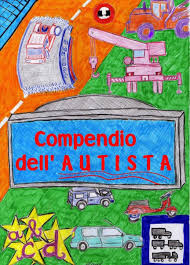 CIRCOLAZIONE STRADALE00001 Sono classificati veicoli secondo il CDS1 le macchine uso bambini F2 i ciclomotori V3 le macchine uso disabili F4 gli animali da trasporto F5 gli autoveicoli e loro rimorchi V6 i filoveicoli V00002 Un autoarticolato è costituito da1 qualsiasi veicolo adibito al trasporto merci o persone F2 trattore stradale e semirimorchio V3 motrice e rimorchio F4 due parti comunicanti e collegate permanentemente F5 autocarro e carrello appendice F6 autocaravan e rimorchio F7 due veicoli dei quali uno è un semirimorchio V8 due veicoli dei quali uno è un trattore stradale V00003 Un autotreno è costituito da1 trattore stradale e semirimorchio F2 motrice e rimorchio V3 due parti comunicanti e collegate permanentemente F4 qualsiasi veicolo adibito al trasporto merci o persone F5 autovettura e rimorchio V6 trattore stradale e carrello appendice F7 due veicoli dei quali uno è un rimorchio V00004 Gli autoveicoli comprendono1 autovetture, autobus, autoveicoli per trasporto promiscuo, autocarri, trattori stradali,autoveicoli per trasporti specifici, autoveicoli per usi speciali, autocaravan, mezzid’opera, autotreni, autoarticolati, autosnodatiV2 autovetture, autobus, autoveicoli per trasporto promiscuo, autocarri, trattori stradali,autoveicoli per trasporti specifici, autoveicoli per usi speciali, autocaravan, trattriciagricole, autotreni, autoarticolati, autosnodatiF3 autovetture, autobus, autoveicoli per trasporto promiscuo, autocarri, trattori stradali,autoveicoli per trasporti specifici, autoveicoli per usi speciali, autocaravan, macchineoperatrici, autotreni, autoarticolati, autosnodatiF4 autovetture, autobus, autoveicoli per trasporto promiscuo, autocarri, trattori stradali,autoveicoli per trasporti specifici, autoveicoli per usi speciali, autocaravan, carrelli,autotreni, autoarticolati, autosnodatiF5 autovetture, autobus, autoveicoli per trasporto promiscuo, autocarri, trattori stradali,autoveicoli per trasporti specifici, autoveicoli per usi speciali, autocaravan, quadricicli amotore, autotreni, autoarticolati, autosnodatiF6 autovetture, autobus, autoveicoli per trasporto promiscuo, autocarri, trattori stradali,autoveicoli per trasporti specifici, autoveicoli per usi speciali, autocaravan V00005 I veicoli per trasporto specifico sono1 muniti permanentemente di speciali attrezzature F2 destinati al trasporto di non più di nove persone F3 destinati al trasporto di determinate cose o persone in determinate condizioni e munitipermanentemente di speciali attrezzature V4 destinati al trasporto di determinate cose V5 muniti di speciali autogru F6 autocaravan F00006 I carrelli appendice sono considerati1 rimorchi F2 parte integrante del veicolo a cui sono abbinati V3 carrelli F4 rimorchi TATS F5 motoveicoli F6 autovetture F7 idonei per il trasporto di bagagli, attrezzi e simili VQUESITI PER TEST AUTISTI.  N° DOMANDA----DOMANDA------ V= VERO      F= FALSO100007 La categoria internazionale dei veicoli (L, M, N, O)1 è indicata solamente sui documenti relativi all’omologazione del tipo di veicolo F2 può trovarsi indicata sulla carta di circolazione veicolo V3 è indicata solamente sul foglio complementare F4 è indicata solamente sul certificato dell’assicurazione F5 riguarda i veicoli a motore e loro rimorchi escluse le macchine agricole e le macchineoperatrici V6 riguarda i veicoli a braccia F00008 Gli autoveicoli si dividono in due categorie internazionali1 M per trasporto persone e N per trasporto cose V2 N per trasporto persone e M per trasporto di cose F3 M per trasporto persone e O per trasporto cose F4 L per trasporto persone e N per trasporto di cose F5 G per trasporto di persone e L per trasporto di cose F6 M1 per trasporto di persone e M2 per trasporto di cose F00009 I veicoli della categoria N1 hanno almeno quattro ruote e sono destinati al trasporto di merci V2 hanno almeno quattro ruote e sono destinati al trasporto di persone F3 hanno almeno quattro ruote e non trasportano mai merci F4 sono veicoli a due o tre ruote F5 sono veicoli privi di propulsione propria aventi almeno 4 ruote F6 sono veicoli adibiti al trasporto di merci aventi almeno 4 ruote V00010 I veicoli a motore e loro rimorchi si suddividono nelle seguenti categorieinternazionali1 A, B, C, D F2 L, M, N, O V3 N1, N2, N3, N4 F4 F1, F2, F3, F4 F5 G1, G2, G3 F6 L, M, N, S F00011 La destinazione del veicolo è1 l’utilizzazione economica dello stesso F2 l’utilizzazione in base alle caratteristiche tecniche dello stesso V3 l’uso proprio o l’uso terzi dello stesso F4 l’uso in base al trasporto di persone o di cose dello stesso F5 la carrozzeria del veicolo F6 legata alle caratteristiche tecniche del veicolo V00012 I veicoli eccezionali1 hanno dimensioni e/o masse superiori a quelle previste per la categoria a cuiappartengono V2 hanno esclusivamente dimensioni superiori a quelle previste per la categoria a cuiappartengono F3 hanno dimensioni e/o masse inferiori a quelle previste per la categoria a cuiappartengono F4 hanno esclusivamente masse superiori a quelle previste per la categoria a cuiappartengono F5 non necessitano di specifica autorizzazione per la circolazione F6 possono assumere durante la marcia configurazioni o assetti nei quali superano i limiti disagoma e/o di massa stabiliti dalle norme V00013 I mezzi d’opera sono veicoli che1 hanno esclusivamente dimensioni superiori a quelle previste per la categoria a cuiappartengono F2 non superano i limiti di sagoma e di massa previsti per la categoria ma oltrepassanoquelli fissati dall’art. 10, c. 8, CDS F3 non superano i limiti di massa ma superano i limiti sagoma previsti per la categoriasenza oltrepassare quelli fissati dall’art. 10, c. 8, CDS F4 non superano i limiti di sagoma ma superano i limiti massa previsti per la categoriasenza oltrepassare quelli fissati dall’art. 10, c. 8, CDS V5 hanno caratteristiche che li rendono idonei per specifici impieghi (attività edilizia,stradale, escavazione, ecc.) V6 superano i limiti di sagoma previsti per la categoria FQUESITI PER TEST AUTISTI.  N° DOMANDA----DOMANDA------ V= VERO      F= FALSO200014 La classificazione di veicolo eccezionale e le eventuali prescrizioni per l’utilizzorisultano1 dal certificato assicurativo F2 dal certificato di proprietà F3 dalla carta di circolazione V4 dal certificato integrativo della carta di circolazione F5 dall’attestato ATP F6 da nessun documento F00015 Possono ottenere l’immatricolazione di veicoli eccezionali1 tutte le aziende F2 le imprese che esercitano l’attività di trasporto eccezionale V3 solo le aziende iscritte all’Albo nazionale autotrasportatori di cose per conto di terzi F4 solo le aziende autorizzate ad effettuare i trasporti internazionali F5 le imprese che ne hanno necessità per il soddisfacimento delle proprie esigenze aziendali V6 le imprese che esercitando l’attività di trasporto per conto terzi, utilizzano i veicoli presi inlocazione per l’esercizio dell’attività di trasporto eccezionale V00016 I veicoli eccezionali che circolano senza superare i limiti dimensionali e di massa enel rispetto della fascia di ingombro1 sono sempre considerati eccezionali F2 sono assimilati ai veicoli ordinari V3 sono sempre considerati eccezionali se hanno carrozzerie a geometria variabile F4 possono circolare senza autorizzazione V5 possono essere muniti di carrozzeria a geometria variabile V6 non sono mai muniti di carrozzeria a geometria variabile F00018 I mezzi d’opera possono essere utilizzati per il trasporto1 di qualsiasi merce senza alcun limite F2 di materiali di escavazioni minerarie V3 di tutte le merci ad esclusione delle merci pericolose F4 delle merci indicate sulla carta di circolazione F5 di merci derivanti dalla raccolta e compattazione dei rifiuti solidi urbani o dallo spurgo deipozzi neri V6 di merci impiegate nel ciclo produttivo di imprese forestali V00019 La classificazione di mezzo d’opera è annotata1 sull’attestazione ATP F2 su uno specifico documento integrativo della carta di circolazione F3 sulla carta di circolazione V4 sul certificato di proprietà F5 su nessun documento F6 solamente agli atti dell’UMC che ha immatricolato il veicolo F00020 Il numero di telaio degli autoveicoli è registrato nella memoria elettronica del CED(Centro elaborazione dati) del Dipartimento per i trasporti terrestri e il trasportointermodale1 mai F2 sempre V3 solamente per autobus, autoveicoli ad uso speciale e autocaravan F4 solamente qualora venga richiesto dal proprietario del veicolo F5 ed è annotato anche sul documento di circolazione V6 ad eccezione degli autobus da noleggio con conducente F00021 Il numero di telaio è costituito da una combinazione1 strutturata di sole lettere F2 strutturata di soli numeri F3 strutturata di caratteri alfanumerici V4 casuale di caratteri alfanumerici F5 strutturata di caratteri che individuano univocamente l’esemplare di veicolo V6 strutturata di sole lettere che individuano univocamente il tipo di veicolo FQUESITI PER TEST AUTISTI.  N° DOMANDA----DOMANDA------ V= VERO      F= FALSO300022 Tutti gli autoveicoli ed i rimorchi devono avere i seguenti dati di identificazione1 esclusivamente il numero di telaio F2 il numero di telaio e la targhetta del costruttore V3 esclusivamente la targhetta del costruttore F4 solamente la targa di immatricolazione F5 un numero di telaio assegnato dal proprietario e punzonato sulla struttura portante delveicolo F6 un numero di telaio associato ad ogni esemplare immesso in circolazione V00023 La targhetta identificativa di un veicolo contiene1 nome del costruttore V2 numero di telaio V3 nome del costruttore, numero di telaio, limite di massa autorizzato V4 nome del costruttore, numero della targa, numero di telaio F5 nome del costruttore, numero della targa, limite di massa autorizzato F6 numero di telaio, numero della carta di circolazione, nome del costruttore F00025 Un autobus di classe I1 ha numero di posti inferiore o uguale a 22 + 1 (conducente) e non è predisposto perpasseggeri in piedi F2 ha numero di posti superiore a 22 + 1 (conducente) ed è attrezzato con spazi perpasseggeri in piedi V3 ha numero di posti superiore a 22 + 1 (conducente) e ed è attrezzato esclusivamente peril trasporto di passeggeri seduti F4 ha numero di posti superiore a 22 + 1 (conducente) e non è predisposto per passeggeriin piedi F5 ha un numero di posti superiore a 22 + 1 (conducente) V6 ha un numero di posti inferiore a 22 + 1 (conducente) F00026 Gli autobus ad uso proprio possono essere immatricolati1 a locazione senza conducente F2 a noleggio con conducente F3 per trasporto del personale di enti pubblici, imprenditori e collettività V4 in servizio di linea F5 previo nulla osta dell'UMC V6 previo nulla osta della Provincia F00028 L’annotazione della targa della motrice sulla carta di circolazione del rimorchio èobbligatoria1 sempre F2 per veicoli che singolarmente o nel complesso superano i limiti di sagoma e/o di massa V3 nel caso di rimorchi con tre assi F4 mai F5 per rimorchi monoasse F6 per complessi a 5 o più assi F00029 Possono essere abbinati tra loro1 semirimorchi agli autobus F2 semirimorchi agli autocarri F3 semirimorchi ai trattori stradali V4 carrelli appendice ai rimorchi F5 carrelli appendice agli autobus V6 carrelli appendice agli autocarri V00030 Per le varie categorie di veicoli è sempre fissata una massa limite1 per ruota F2 complessiva e per asse V3 della portata e della tara F4 della tara F5 complessiva a pieno carico V6 per il motore F00031 La massa massima ammessa per un veicolo a 2 assi è1 12 t F2 16 t F3 18 t V4 20 t F5 15 t F6 13 t FQUESITI PER TEST AUTISTI.  N° DOMANDA----DOMANDA------ V= VERO      F= FALSO400032 La massa massima ammessa per un mezzo d’opera a 2 assi è di1 12 t F2 14 t F3 20 t V4 30 t F5 19 t F6 21 t F00034 La lunghezza massima in Italia di un autobus a due assi, senza rimorchio è di1 12 m F2 13,5 m V3 14 m F4 10 m F5 14 m F6 18 m F00035 In Italia l’altezza massima di un autobus da gran turismo è di1 4 m V2 4,3 m F3 3,8 m F4 4,2 m F5 4,4 m F6 4,8 m F00036 La lunghezza massima in Italia di un autobus a tre assi, senza rimorchio è di1 15 m V2 12 m F3 18,75 m F4 13,5 F5 16 m F6 17 m F00037 In Italia la lunghezza massima di un autosnodato per il trasporto di persone è di1 15,5 m F2 16 m F3 16,2 m F4 18,75 m V5 19,00 m F6 19,75 m F00038 In Italia la larghezza massima di un autoveicolo in generale è di1 2,4 m F2 2,5 m F3 2,45 m F4 2,55 m V5 2,40 m F6 2,45 m F00039 La lunghezza massima di un autocarro a tre assi è di1 10 m F2 12 m V3 9 m F4 11 m F5 13,50 m F6 11,50 m F00041 La lunghezza massima di un autocarro a quattro assi è di1 10 m F2 11 m F3 9 m F4 12 m V5 13 m F6 14 m FQUESITI PER TEST AUTISTI.  N° DOMANDA----DOMANDA------ V= VERO      F= FALSO500042 I veicoli frigoriferi in regime ATP a pareti spesse possono raggiungere unalarghezza massima di1 2,45 m F2 2,50 m F3 2,55 m F4 2,60 m V5 2,40 m F6 2,30 m F00043 La lunghezza massima di un autoveicolo mezzo d’opera è di1 10 m F2 11 m F3 9 m F4 12 m V5 13 m F6 14 m F00044 La lunghezza massima di un autocarro a due assi è di1 10 m F2 11 m F3 9 m F4 12 m V5 13 m F6 15 m F00045 Per il traino di un semirimorchio occorre che1 il semirimorchio sia di proprietà della stessa impresa del trattore F2 la lunghezza complessiva dei due veicoli agganciati sia inferiore a 18,75 m F3 il semirimorchio non sia immatricolato in altra Provincia F4 la lunghezza complessiva dei due veicoli agganciati sia non superiore a 16,50 m adeterminate condizioni V5 il complesso sia iscrivibile nella fascia di ingombro con raggio esterno 12,50 m e raggiointerno 5,30 m V6 il semirimorchio non superi la lunghezza minima di 9,00 m F00046 La lunghezza massima di un autotreno, a determinate condizioni, è di1 18,35 m F2 18,50 m F3 18,75 m V4 18,90 m F5 18,20 m F6 18,65 m F00048 Un autobus può essere adibito al traino1 esclusivamente di un carrello appendice F2 di un rimorchio o un carrello appendice V3 mai F4 esclusivamente di un veicolo in avaria F5 di un rimorchio che non superi mai la massa complessiva di 0,75 t F6 esclusivamente di un rimorchio leggero F00049 La carta di circolazione del veicolo è rilasciata da1 UMC V2 Amministrazioni provinciali F3 prefetture F4 notai F5 PRA F6 concessionari F00050 La dichiarazione di conformità1 consente la circolazione del veicolo F2 attesta che l’esemplare di veicolo prodotto in serie è conforme al prototipo omologato V3 è un documento che può essere utilizzato per circolare su strada solo dal proprietario delveicolo F4 viene rilasciata dagli UMC F5 deve essere presentata unitamente alla richiesta di immatricolazione del veicolo V6 è rilasciata dalla casa costruttrice del veicolo VQUESITI PER TEST AUTISTI.  N° DOMANDA----DOMANDA------ V= VERO      F= FALSO600051 L’attestazione ATP per veicoli isotermici per trasporto di derrate deteriorabili inregime di temperatura controllata1 non è obbligatoria F2 è un documento facoltativo F3 è parte integrante del certificato di proprietà F4 è parte integrante della carta di circolazione V5 deve sempre accompagnare la carta di circolazione V6 consente la registrazione del veicolo presso il Pubblico Registro Automobilistico F00052 Per immatricolare un veicolo soggetto a visita e prova, gli UMC rilasciano1 il certificato di proprietà F2 la dichiarazione di conformità F3 il certificato di approvazione V4 l’atto di vendita F5 la licenza F6 l’attestato di iscrizione all’Albo degli autotrasportatori F00053 L’immatricolazione di un veicolo isotermico per trasporto di derrate deperibili inregime di temperatura controllata è subordinata al rilascio di1 certificato di proprietà F2 attestazione ATP V3 certificato ADR F4 certificato ASL F5 certificato assicurativo F6 libretto della cisterna F00054 Sulla carta di circolazione sono annotati i dati relativi1 all’intestatario, alle caratteristiche tecniche e agli esiti delle revisioni V2 al venditore del veicolo F3 al codice fiscale dell’intestatario del veicolo F4 a tutti i proprietari del veicolo che si sono succeduti nel tempo F5 ad eventuali comproprietari V6 ad eventuale locatario con facoltà di compera V00055 Sulla carta di circolazione di un veicolo sono riportati1 l’annotazione delle ipoteche F2 i dati tecnici del veicolo V3 l’iscrizione alla Camera di commercio F4 i veicoli che sono compatibili F5 i dati del proprietario V6 gli esiti delle revisioni V00056 Il certificato di proprietà di un veicolo adibito ad uso di terzi è rilasciato1 dal Pubblico registro automobilistico V2 dall’Amministrazione provinciale F3 dalla prefettura-UTG F4 dall’UMC F5 dal concessionario F6 dalla Camera di commercio F00057 Il certificato di proprietà1 viene rilasciato dal PRA ed è obbligatorio averlo con se durante la circolazione F2 viene rilasciato dal PRA e non è obbligatorio averlo con se durante la circolazione V3 viene rilasciato dagli UMC ed è obbligatorio averlo con se durante la circolazione F4 viene rilasciato dagli UMC ed è obbligatorio averlo con se durante la circolazione F5 deve sempre trovarsi a bordo del veicolo F6 certifica il diritto di proprietà in capo all’intestatario della carta di circolazione V00059 Il certificato di conformità di un veicolo è il documento che certifica1 il collaudo come unico esemplare F2 la rispondenza del veicolo alle disposizioni tecnico costruttive V3 l’avvenuta revisione F4 l’abilitazione al traino di rimorchi F5 che il veicolo è conforme ad un tipo omologato V6 che il veicolo è un bene mobile FQUESITI PER TEST AUTISTI.  N° DOMANDA----DOMANDA------ V= VERO      F= FALSO700060 La carta di circolazione di un veicolo ad uso di terzi (autocarro, autobus, ecc.) èrilasciata1 dall’UMC V2 dal PRA (Pubblico registro Automobilistico) F3 dalla prefettura-UTG F4 dalla Provincia F5 da qualsiasi sportello telematico dell’automobilista F6 dai concessionari F00061 L’immatricolazione dei veicoli ad uso proprio è esente da limitazione per veicoli1 con massa fino a 6 t destinati al trasporto di cose V2 con massa fino a 10 t destinati al trasporto di cose F3 con più di nove posti compreso il conducente F4 fino a 16 posti compreso il conducente F5 fino a 9 posti compreso il conducente per trasporto persone V6 con massa superiore a 7,5 t destinati al trasporto di merci F00062 Si ha uso di terzi quando il veicolo è utilizzato per1 trasporto privato (autovettura) F2 servizio di linea per trasporto di persone V3 trasportare merci di proprietà di chi effettua il trasporto F4 servizio di piazza o taxi per trasporto persone V5 servizio di noleggio con conducente V6 trasporto di merci di proprietà di chi effettua il trasporto F00063 Per il rilascio della carta di circolazione per un veicolo ad uso terzi è necessarioessere in possesso1 del titolo legale che abilita allo svolgimento del servizio V2 del certificato di proprietà F3 del nulla osta della prefettura-UTG F4 della licenza comunitaria F5 della licenza per il trasporto in conto proprio F6 di nessun titolo F00064 L’immatricolazione di autobus per trasporto specifico di persone può essereeffettuata1 liberamente senza presentazione di alcun titolo F2 a nome di enti pubblici imprenditori e collettività per il soddisfacimento di necessitàconnesse con la loro attività V3 a nome di cittadini privati per il soddisfacimento di specifiche necessità F4 solamente previa comunicazione al competente ufficio PRA F5 previa richiesta di specifico nulla osta al competente UMC V6 sulla base della prescritta licenza della Provincia F00065 La reimmatricolazione comporta1 il rilascio di una nuova carta di circolazione V2 il rilascio di nuove targhe V3 esclusivamente il rilascio di un nuovo certificato di proprietà F4 l’aggiornamento della carta di circolazione F5 la revisione del veicolo F6 il rinnovo dell’iscrizione presso il PRA V00067 Sulle targhe1 è ammesso apporre autoadesivi se rimangono leggibili i caratteri F2 è vietato apporre iscrizioni, distintivi o sigle V3 è ammesso apporre pellicole trasparenti F4 è ammesso apporre distintivi F5 di prova è riportata la lettera P V6 ripetitrici sono ripetuti i dati di immatricolazione del veicolo trainante V00068 Gli autoveicoli hanno1 una targa anteriore (facoltativa) e una targa posteriore (obbligatoria) F2 una targa anteriore (obbligatoria) e una targa posteriore (facoltativa) F3 una targa anteriore e una targa posteriore entrambe obbligatorie V4 una targa posteriore ripetitrice F5 targhe CC per veicoli degli agenti consolari V6 targhe CD per veicoli del corpo diplomatico VQUESITI PER TEST AUTISTI.  N° DOMANDA----DOMANDA------ V= VERO      F= FALSO800070 Agli adempimenti amministrativi per il trasferimento di proprietà di un autoveicoloè tenuto1 il venditore F2 lo studio di consulenza per la circolazione autorizzato F3 l’acquirente che potrà effettuarli direttamente o attraverso persona delegata una tantumo tramite gli studi di consulenza automobilistica V4 il commerciante di veicoli F5 l’acquirente V6 la Provincia competente F00072 I documenti di circolazione provvisori1 hanno esclusivamente limitazioni di itinerario F2 hanno, di norma, limitazioni temporali e/o di itinerario V3 non hanno limitazioni particolari F4 hanno esclusivamente limitazioni temporali F5 sostituiscono temporaneamente la carta di circolazione, a tutti gli effetti, V6 sono rilasciati per ragioni diverse V00073 L’estratto della carta di circolazione1 è valido solo come ricevuta della consegna della carta di circolazione F2 sostituisce a tutti gli effetti la carta di circolazione V3 integra la carta di circolazione F4 è valido solamente insieme alla carta di circolazione F5 ha durata massima di 60 giorni V6 viene rilasciato per particolari esigenze d’ufficio connesse con le attribuzioni propriedell’amministrazione V00074 L’estratto della carta di circolazione ha la validità massima di1 90 giorni F2 70 giorni F3 60 giorni V4 30 giorni F5 45 giorni F6 tempo indeterminato F00075 Consegnando la carta di circolazione ad un’agenzia di pratiche automobilistiche,deve essere rilasciata ricevuta1 sempre quando il documento va poi consegnato all’UMC V2 solo per prenotare la revisione F3 solo per il cambio di residenza F4 solo per il cambio delle targhe F5 dopo aver annotato le generalità e gli estremi del documento ritirato in apposito registrogiornaleV6 per la durata massima di 30 giorni V00076 Con la ricevuta rilasciata dall’agenzia automobilistica in caso di consegna dellacarta di circolazione1 non si può circolare perché occorre il permesso provvisorio dell’UMC F2 si può circolare, per il periodo indicato sulla ricevuta, non superiore a 30 giorni V3 non si può circolare perché occorre il permesso provvisorio del PRA (Pubblico registroAutomobilistico) F4 non si può circolare in quanto l’agenzia è un privato F5 non si può mai circolare dopo la scadenza V6 si può circolare per 30 giorni e la validità della ricevuta non può essere prorogata V00077 Pannelli retroriflettenti e fluorescenti nella parte posteriore sono previsti1 esclusivamente per veicoli che trasportano merci pericolose F2 per motrici, rimorchi e semirimorchi con massa complessiva a pieno carico superiore a3,5 t adibiti al trasporto di cose V3 esclusivamente per veicoli adibiti al trasporto combinato F4 per veicoli che possono circolare nei giorni vietati in deroga al divieto F5 per autocarri delle categorie internazionali N2 e N3 V6 per autocarri della categoria N1 FQUESITI PER TEST AUTISTI.  N° DOMANDA----DOMANDA------ V= VERO      F= FALSO900079 Le strisce posteriori e laterali retroriflettenti per autoveicoli, rimorchi esemirimorchi con massa complessiva a pieno carico superiore a 3,5 t1 non devono essere necessariamente di tipo omologato F2 non sono obbligatorie F3 devono essere di tipo omologato V4 sono comunque facoltative F5 si illuminano per mezzo della riflessione della luce proveniente da una sorgente luminosaestranea al veicolo V6 si illuminano per mezzo di sorgente luminosa propria F00080 Strisce posteriori e laterali retroriflettenti (bianco o giallo lateralmente, rosso ogiallo posteriormente) sono previste, in Italia, per1 esclusivamente trattori stradali F2 autoveicoli, rimorchi e semirimorchi con massa complessiva a pieno carico superiore a3,5 t V3 autoveicoli adibiti esclusivamente al trasporto combinato F4 autoveicoli che possono circolare nei giorni vietati in deroga al divieto F5 rendere più percepibile la presenza di un veicolo visto lateralmente o posteriormente V6 rendere più percepibile la presenza di un veicolo visto anteriormente F00082 Il segnale mobile di pericolo (triangolo) è obbligatorio per1 rimorchi e carrelli appendice F2 rimorchi sganciati dalla motrice F3 velocipedi e autoveicoli F4 motoveicoli e rimorchi F5 autoveicoli V6 segnalare il veicolo fermo in condizioni di scarsa visibilità V00084 Pannelli arancioni apposti sul veicolo segnalano1 i veicoli adibiti esclusivamente al trasporto combinato F2 la presenza sul veicolo di rifiuti pericolosi F3 la presenza sul veicolo di sostanze pericolose V4 il carico sporgente posteriormente F5 il codice di pericolo (pannelli di identificazione pericolo) V6 un pericolo generico F00086 I veicoli che trasportano rifiuti pericolosi ADR devono essere segnalati1 come i veicoli adibiti al trasporto delle merci pericolose, con l’ulteriore applicazione nellaparte posteriore di una targa a fondo giallo riportante la lettera R nera V2 con le stesse segnalazioni in vigore per le unità di trasporto ADR, oltre all’esposizione diuna targa a fondo giallo riportante la lettera R nera V3 nella parte anteriore e sui due lati devono avere targhe a fondo rosso F4 con i numeri e le sigle relative alle frasi di rischio ed ai consigli di prudenza F5 con la scritta RIFIUTO sulla parte anteriore e posteriore del veicolo F6 con le stesse segnalazioni in vigore per le unità di trasporto ADR, oltre all’esposizione diuna targa a fondo arancione riportante la lettera R nera F00088 Sui veicoli che trasportano rifiuti pericolosi1 deve essere apposto un adesivo a fondo bianco recante la lettera A di colore nero F2 deve essere apposta una targa a fondo giallo, recante la lettera R di colore nero V3 deve essere apposta una targa a fondo arancio recante il simbolo di merce tossica F4 non deve essere apposta alcuna segnalazione particolare F5 deve essere apposto un adesivo a fondo bianco recante la lettera d di colore nero F6 deve essere apposto un adesivo a fondo bianco recante la lettera C di colore nero FQUESITI PER TEST AUTISTI.  N° DOMANDA----DOMANDA------ V= VERO      F= FALSO1000089 Sulle unità che trasportano rifiuti pericolosi, oltre ai pannelli previsti dalle normeADR, deve essere apposta una targa1 di metallo di lato di cm 40, a fondo giallo, recante la lettera R di colore nero, alta cm 20,larga cm 15, con larghezza del segno di cm 3 V2 di qualsiasi materiale di lato di cm 40, a fondo giallo, recante la lettera R di colore nero,alta cm 20, larga cm 15, con larghezza del segno di cm 3 F3 di metallo di lato di cm 30, a fondo giallo, recante la lettera R di colore nero, alta cm 20,larga cm 15, con larghezza del segno di cm 3 F4 metallo di lato di cm 50, a fondo giallo, recante la lettera R di colore nero, alta cm 30,larga cm 15, con larghezza del segno di cm 3 F5 di metallo di lato di cm 10, a fondo giallo, recante la lettera R di colore nero, alta cm 20,larga cm 15, con larghezza del segno di cm 3 F6 di metallo di lato di cm 15, a fondo giallo, recante la lettera R di colore nero, alta cm 20,larga cm 15, con larghezza del segno di cm 3 F00090 Pannelli quadrangolari retroriflettenti a strisce bianche e rosse segnalano1 i veicoli adibiti esclusivamente al trasporto combinato F2 la presenza sul veicolo di sostanze pericolose F3 il carico sporgente posteriormente V4 la presenza sul veicolo di rifiuti pericolosi F5 il carico che sporge in altezza F6 che il veicolo trasporta merci non ancorate alla carrozzeria F00091 Pannelli di colore verde con la lettera a segnalano1 il carico sporgente posteriormente F2 i veicoli adibiti esclusivamente al trasporto combinato F3 i veicoli autorizzati a circolare nei giorni vietati V4 la presenza sul veicolo di sostanze pericolose F5 i veicoli adibiti al trasporto di prodotti destinati all’alimentazione degli animali V6 i veicoli adibiti al trasporto di prodotti deperibili soggetti ad un rapido deperimento V00092 Pannelli di colore blu con la lettera c segnalano1 la presenza sul veicolo di sostanze pericolose F2 la presenza sul veicolo di rifiuti pericolosi F3 il carico sporgente posteriormente F4 i veicoli adibiti esclusivamente al trasporto combinato V5 i veicoli adibiti al trasporto di carne fresca F6 i veicoli adibiti al trasporto di liquidi in cisterne F00093 I veicoli adibiti al trasporto combinato devono avere1 un pannello sulla parte anteriore della cabina di colore verde con impressa la lettera a F2 un contrassegno (striscia diagonale) di colore rosso F3 un pannello sulla parte anteriore della cabina di colore blu con impressa la lettera c V4 un pannello sulla parte anteriore della cabina di colore verde con impressa la lettera d F5 un pannello di colore blu avente dimensioni 50 per 40 cm con impressa la lettera C V6 un pannello di colore verde avente dimensioni 50 per 40 cm con impressa la lettera C F00094 Hanno l’obbligo di installare il limitatore di velocità i veicoli delle categorieinternazionali1 M2, M3 V2 M2, M3, N2, N3 V3 N2, N3 V4 M1, N1 F5 O3 F6 L1, L2, L3 F00095 Il limitatore di velocità1 serve a fare rispettare i limiti di velocità, in autostrada F2 limita la velocità, nei centri abitati, tramite i dossi artificiali o i rallentatori F3 è un dispositivo che non fa superare la velocità prestabilita V4 riduce i consumi di carburante, a veicolo scarico F5 limita la velocità dei veicoli M2 e M3 a 100 km/h V6 deve essere di tipo omologato VQUESITI PER TEST AUTISTI.  N° DOMANDA----DOMANDA------ V= VERO      F= FALSO1100096 La velocità massima impostata per i limitatori di velocità è di1 90 km/h per autoveicoli della categoria M2 e M3 e di 80 km/h per autoveicoli dellacategoria N2 e N3 F2 100 km/h per autoveicoli della categoria M2 e M3 e di 90 km/h per autoveicoli dellacategoria N2 e N3 V3 110 km/h per autoveicoli della categoria M2 e M3 e di 100 km/h per autoveicoli dellacategoria N2 e N3 F4 120 km/h per autoveicoli della categoria M2 e M3 e di 110 km/h per autoveicoli dellacategoria N2 e N3 F5 100 km/h per autoveicoli della categoria M2 e M3 V6 75 km/h per autoveicoli della categorie N2 e N3 F00097 Quando un veicolo che ne ha l’obbligo circola privo del limitatore di velocità èsoggetto a1 sanzione amministrativa F2 sanzione amministrativa e sanzione accessoria della sospensione della patente di guidadel conducente V3 nessuna F4 segnalazione all’Albo nazionale degli autotrasportatori di cose per conto di terzi F5 sanzione amministrativa e sanzione accessoria della revoca della patente di guida F6 sanzione amministrativa e ritiro della patente F00098 L’installazione del tachigrafo digitale è obbligatoria per i veicoli soggetti alladisciplina del regolamento n. 561/2006/CE immatricolati dal1 1° gennaio 2006 F2 30 aprile 2006 F3 1° maggio 2006 V4 1° gennaio 2007 F5 30 Giugno 2006 F6 1° Gennaio 2005 F00099 La visita e prova del veicolo è una operazione1 tecnica che comporta il rilascio di un duplicato della carta di circolazione e del certificatodi proprietà F2 amministrativa eseguita presso gli sportelli dell’UMC F3 tecnico-amministrativa che comporta specifiche verifiche sul veicolo V4 amministrativa eseguita presso gli sportelli del PRA F5 effettuata da funzionari tecnici degli UMC V6 effettuata presso le stazioni di controllo degli UMC e presso le sedi predisposte dagliinteressati V00100 L’omologazione del tipo riguarda1 i veicoli, i sistemi, i componenti, le entità tecniche V2 solamente i veicoli F3 solamente le entità tecniche F4 anche veicoli privi di carrozzeria V5 tutti i veicoli prodotti in serie V6 i veicoli soggetti a revisione presso i centri privati F00101 L’omologazione di un veicolo è1 la registrazione al PRA dell’atto di vendita F2 il procedimento che conduce il costruttore ad attestare la conformità del veicolo almodello approvato dal Ministero delle infrastrutture e dei trasporti V3 l’acquisizione dell’autorizzazione al trasporto professionale F4 la cancellazione delle ipoteche F5 una procedura che si articola in una fase operativa e una amministrativa V6 una procedura per l’aggiornamento dei dati della carta di circolazione F00102 L’approvazione in unico esemplare è finalizzata1 ad accertare la conformità del veicolo al modello approvato dal Ministero delleinfrastrutture e dei trasporti F2 ad accertare che il veicolo possieda le caratteristiche costruttive e corrisponda allecaratteristiche tecniche previste dalla normativa V3 ad accertare la permanenza dei requisiti per la sicurezza della circolazione F4 ad accertare il proprietario del veicolo F5 ad attestare la conformità del veicolo al modello approvato dal Ministero delleinfrastrutture e dei trasporti F6 approvare singoli esemplari di veicoli VQUESITI PER TEST AUTISTI.  N° DOMANDA----DOMANDA------ V= VERO      F= FALSO1200105 Occorre sottoporre il veicolo a visita e prova presso l’UMC1 in caso di sostituzione del motore con altro identico F2 in caso di passaggio di proprietà F3 in caso di modifica di una delle caratteristiche tecniche del veicolo V4 in caso di vendita F5 qualora vengano apportate modifiche ai dispositivi di equipaggiamento V6 qualora vengano apportate modifiche al telaio V00106 La sostituzione del telaio1 comporta l’aggiornamento della carta di circolazione senza visita e prova del veicolo F2 comporta l’aggiornamento della carta di circolazione a seguito di visita e prova del veicolo V3 non richiede nessuna formalità F4 richiede solamente l’aggiornamento del certificato di proprietà F5 richiede l’approvazione della modifica da parte del competente UMC V6 comporta l’aggiornamento della carta di circolazione ai sensi dell’art. 78 CDS V00107 A seguito di approvazione per la modifica delle caratteristiche costruttive efunzionali1 si procede all’aggiornamento della carta di circolazione V2 non si aggiorna il documento di circolazione F3 si procede solamente all’aggiornamento del certificato di proprietà F4 non è richiesta alcuna formalità F5 occorre sottoporre a revisione il veicolo F6 deve essere aggiornata la carta di circolazione mediante l’emissione di un duplicato o diun etichetta autoadesiva V00108 La procedura per l’approvazione di modifiche alle caratteristiche costruttive efunzionali del veicolo1 richiede la presentazione di apposita domanda di visita e prova presso il competenteUMC V2 richiede la presentazione di apposita comunicazione al competente UMC F3 richiede la presentazione di apposita comunicazione all’Albo nazionale degliautotrasportatori di cose per conto di terzi F4 non richiede alcuna formalità F5 richiede la visita e prova del veicolo V6 comporta comunque la revisione del veicolo F00109 Mediante il controllo tecnico periodico (revisione)1 si accerta la permanenza dei requisiti per la sicurezza della circolazione del veicolo V2 si accertano i requisiti per l’immissione in circolazione del veicolo F3 si procede ad un controllo del certificato di proprietà del veicolo F4 si verifica esclusivamente il sistema dei freni e dello sterzo del veicolo F5 si verificano le condizioni di silenziosità del veicolo V6 si verificano le condizioni di inquinamento del veicolo V00110 La revisione degli autoveicoli è un controllo tecnico periodico1 per l’approvazione delle modifiche alle caratteristiche costruttive e funzionali dei veicoli F2 per l’accertamento della sussistenza delle condizioni di sicurezza per la circolazione, disilenziosità e del contenimento delle emanazioni inquinanti V3 esclusivamente per l’accertamento delle contenimento delle emanazioni inquinanti F4 esclusivamente per l’accertamento che l’impianto di frenatura e l’apparato sterzantesiano efficienti F5 al quale sono soggetti autoveicoli, veicoli d’epoca, ciclomotori V6 al quale sono soggetti autoveicoli, veicoli d’epoca, velocipedi F00111 La cadenza delle revisioni può essere, in base alla categoria del veicolo,1 annuale o biennale F2 annuale o quadriennale/biennale V3 triennale o annuale/biennale F4 annuale o semestrale F5 qudriennale o triennale F6 biennale o triennale FQUESITI PER TEST AUTISTI.  N° DOMANDA----DOMANDA------ V= VERO      F= FALSO1300112 Hanno l’obbligo della revisione annuale1 autobus, filobus, autoveicoli e rimorchi destinati ai trasporti di cose o ad uso speciale dimassa complessiva a pieno carico superiore a 3,5 t, autoveicoli e motoveicoli in serviziodi piazza o di noleggio con conducente, autoambulanze, veicoli atipici, autovetture eautoveicoli M1 in servizio di lineaV2 autobus, autoveicoli e motoveicoli in servizio di piazza o di noleggio con conducente,autoambulanze, veicoli atipici, motocarri, autovetture e autoveicoli M1 in servizio di linea,filobusF3 autoveicoli e motoveicoli in servizio di piazza o di noleggio con conducente,autoambulanze, veicoli atipici, autovetture, filobus F4 autobus, filobus, ciclomotori, autoveicoli e motoveicoli in servizio di piazza o di noleggiocon conducente, autoambulanze, veicoli atipici, autovetture e autoveicoli M1 in serviziodi lineaF5 filobus V6 trenini turistici V00113 I rimorchi aventi massa complessiva superiore a 3,5 t1 sono soggetti a revisione quadriennale F2 sono soggetti a revisione annuale V3 sono soggetti a revisione biennale F4 non sono soggetti a revisione F5 sono soggetti a revisione insieme al veicolo trainante F6 sono espressamente esentati dalla revisione F00114 La revisione dei veicoli scade1 entro il mese corrispondente a quello di rilascio della carta di circolazione o in cui è stataeffettuata l’ultima revisione V2 entro il giorno corrispondente a quello di rilascio della carta di circolazione o in cui èstata effettuata l’ultima revisione F3 entro il mese corrispondente a quello successivo di rilascio della carta di circolazione oin cui è stata effettuata l’ultima revisione F4 entro il 31 dicembre di ogni anno F5 entro il 1 Gennaio di ogni anno F6 in base all’ultimo numero della targa F00115 L’esito della revisione1 viene indicato sulla carta di circolazione solamente in caso di esito REGOLARE F2 viene sempre indicato sulla carta di circolazione V3 viene indicato sulla carta di circolazione solamente in caso di esito RIPETERE F4 viene memorizzato solamente presso il CED (Centro elaborazione dati) del Dipartimentoper i trasporti terrestri e il trasporto intermodale F5 può essere REGOLARE con prescrizioni per la circolazione F6 può essere RIPETERE oppure SOSPESO (se non favorevole) V00117 Di norma, l’esito della revisione è attestato sulla carta di circolazione mediante1 etichetta autoadesiva apposta sulla carta di circolazione V2 specifica annotazione manuale del funzionario dell’UMC apposta sulla carta dicircolazione senza timbro d’ufficio F3 specifica annotazione apposta dal funzionario dell’UMC sul certificato di proprietà F4 etichetta autoadesiva apposta sul libretto di uso e manutenzione del veicolo F5 certificato integrativo della carta di circolazione F6 duplicazione della carta di circolazione F00118 Qualora l’esito della revisione sia Ripetere - Da ripresentare a nuova visita entroun mese1 non è consentita la circolazione F2 è sempre consentita la circolazione F3 è consentita la circolazione fino a nuova visita purché venga ripristinata l’efficienza delveicolo V4 è consentita la circolazione purché il veicolo sia regolarmente assicurato F5 non è necessario alcun adempimento e il veicolo può circolare fino a nuova visita F6 la carta di circolazione viene ritirata dall’UMC FQUESITI PER TEST AUTISTI.  N° DOMANDA----DOMANDA------ V= VERO      F= FALSO1400120 Il mese di rilascio della carta di circolazione cui far riferimento per la scadenzadella revisione1 è indicato sul retro della carta di circolazione F2 è indicato sulle prime pagine della carta di circolazione V3 non è mai indicato sulla carta di circolazione F4 viene indicato solamente sulla domanda di immatricolazione o di rilascio di duplicatodella carta di circolazione F5 è annotato sulla carta di circolazione al punto B della pagina 1 per nuova carta dicircolazione V6 è annotato sul certificato di proprietà F00121 La circolazione con revisione scaduta è ammessa1 sempre purché prenotata prima della scadenza F2 per veicoli soggetti a revisione biennale se prenotata prima della scadenza F3 per veicoli soggetti a revisione annuale se prenotata prima della scadenza V4 mai F5 per recarsi ad effettuare la revisione nel giorno fissato per la visita V6 sempre F00126 Occorre la CQC persone per guidare1 autobus di linea che viaggiano scarichi per operazioni di manutenzione F2 autobus uso proprio F3 autobus di linea V4 veicoli con un numero di posti pari a 9 compreso il conducente F5 scuolabus V6 autobus in servizio di noleggio con conducente V00130 Per guidare trenini turistici con numero di passeggeri trasportabili superiore a 8occorre1 patente D F2 patente CE F3 patente DE V4 patente BE F5 patente C F6 patente D F00134 Il conducente di un’autocisterna con massa complessiva superiore a 3,5 t, adibitaal trasporto di gasolio per riscaldamento deve essere in possesso di1 patente di guida di categoria C e CAP (certificato di abilitazione professionale) tipo KC F2 patente di guida di categoria C e CFP (certificato di formazione professionale) inrelazione alla capacità della cisterna V3 patente di guida di categoria C e CAP (certificato di abilitazione professionale) tipo KA F4 esclusivamente patente di guida di categoria C F5 patente di categoria CE F6 patente di categoria DE F00136 Il conducente di una cisterna di 5000 litri che effettua un trasporto di gasolio deveavere i seguenti documenti autorizzativi1 patente di guida di categoria C F2 patente di guida di categoria CE F3 patente di guida di categoria C e CAP KC F4 patente di guida di categoria C e CFP specializzazione cisterne V5 patente di guida di categoria CE e CFP specializzazione esplosivi F6 patente di guida di categoria DE e CFP specializzazione cisterne FQUESITI PER TEST AUTISTI.  N° DOMANDA----DOMANDA------ V= VERO      F= FALSO1500138 Il possesso della CQC (carta di qualificazione del conducente) per conducenti cheeffettuano professionalmente l’autotrasporto di persone e di cose su veicoli per lacui guida è richiesta la patente delle categorie C, CE, D e DE è obbligatorio1 dal 1° settembre 2008 per il trasporto persone e dal 1° settembre 2009 per il trasporto dicose F2 dal 10 settembre 2008 per il trasporto persone e dal 10 settembre 2009 per il trasporto dicose V3 dal 10 settembre 2007 per il trasporto persone e dal 10 settembre 2008 per il trasporto dicose F4 dal 10 settembre 2009 per il trasporto persone e dal 10 settembre 2008 per il trasporto dicose F5 dal 10 settembre 2008 per il trasporto persone V6 dal 10 settembre 2009 per il trasporto di cose V00142 Il CAP (certificato di abilitazione professionale) e la CQC (carta di qualificazionedel conducente) sono rilasciati1 dall’Albo nazionale degli autotrasportatori di cose per conto di terzi F2 dalla Camera di commercio F3 dall’UMC V4 dal sindaco F5 dalla Provincia competente F6 dalla Regione competente F7 rispettivamente a seguito di esame (CAP) e corso ed esame (CQC) V00143 Il certificato di formazione professionale (CFP) ADR1 può essere rilasciato ai conducenti in possesso di una patente di guida che consenta dicondurre autoveicoli V2 deve sempre accompagnare il conducente, salvo i casi d’esenzione V3 può essere rilasciato ai conducenti in possesso di patente di guida in corso di validità V4 può essere custodito presso la ditta di trasporti, ma almeno una fotocopia deveaccompagnare il conducente F5 viene rilasciato soltanto ai conducenti di almeno 25 anni di età F6 non viene rilasciato ai conducenti che hanno superato 50 anni di età F00144 Il certificato di formazione professionale del conducente (CFP) ADR1 è il documento che prova il superamento di un esame d’idoneità a condurre veicoli pertrasporto di merci pericolose V2 è un documento che il conducente può rinnovare nell’anno che precede la scadenza divalidità V3 quando è scaduto di validità non consente di condurre veicoli che trasportino mercipericolose V4 è il documento che consente di trasportare merci pericolose anche se l’unità di trasportonon è idonea F5 quando è scaduto di validità prevede una proroga o permesso speciale (senza esame)per continuare l’attività, almeno 6 mesi dopo la scadenza F6 è obbligatorio per condurre veicoli trasportanti merci pericolose ADR, anche nei casid’esenzione F00145 Il certificato di formazione professionale (CFP) ADR di specializzazione cisterna1 può essere ottenuto previo superamento dello specifico esame, soltanto dopo aversuperato l’esame relativo al corso base V2 autorizza il conducente a trasportare in cisterna soltanto le merci ammesse a questomodo di trasporto (escluso la classe 7) V3 autorizza il conducente a trasportare in cisterna tutte le merci ammesse a questo mododi trasporto, delle classi 2-3-4.1-4.2-4.3-5.1-5.2-6.1-6.2-8-9 V4 può essere ottenuto direttamente previo superamento dello specifico esame, senzaprima aver superato nessun altro tipo di esame F5 autorizza il conducente a trasportare in cisterna tutte le merci classificate dall’ADRcomprese le classi 1 e 7 F6 autorizza il conducente a trasportare in cisterna anche le merci trasportabiliesclusivamente in colli o alla rinfusa (escluso la classe 7) FQUESITI PER TEST AUTISTI.  N° DOMANDA----DOMANDA------ V= VERO      F= FALSO1600146 Il certificato di formazione professionale (CFP) ADR di specializzazione esplosivi(classe 1)1 può essere ottenuto previo superamento dello specifico esame, soltanto dopo aversuperato l’esame relativo al corso base V2 autorizza il conducente a trasportare merci pericolose in colli della classe 1 V3 è obbligatorio per condurre veicoli (trasportanti materie e oggetti esplosivi) di qualsiasimassa complessiva V4 può essere ottenuto direttamente previo superamento dello specifico esame, senzaprima aver superato nessun altro tipo di esame F5 autorizza il conducente a trasportare merci pericolose in cisterna della classe 1 F6 abilità il conducente ad eseguire trasporti di merci pericolose della classe 1, soltanto conveicoli aventi massa complessiva maggiore di 3,5 t F00147 Il certificato di formazione professionale (CFP) ADR di specializzazione radioattivi(classe 7)1 può essere ottenuto previo superamento dello specifico esame, soltanto dopo aversuperato l’esame relativo al corso base V2 è obbligatorio per condurre veicoli trasportanti materie radioattive in colli V3 può essere ottenuto direttamente previo superamento dello specifico esame, senzaprima aver superato nessun altro tipo di esame F4 autorizza il conducente a trasportare merci pericolose della classe 1 F5 autorizza il conducente a effettuare trasporti di merce pericolosa di qualsiasi classe F6 autorizza il conducente a trasportare merci pericolose in cisterna della classe 1 F00148 I documenti del conducente, obbligatori ai fini del trasporto di merci pericolose,sono1 la patente di guida e il CFP (certificato di formazione professionale) ADR, se ricorre ilcaso V2 il certificato d’approvazione e la patente di guida F3 il libretto della cisterna modello MC 813, per cisterne spandiliquame F4 il libretto della cisterna modello MC 452, per cisterne per trasporto gas F5 la patente di guida e il CAP KB F6 la patente di guida F00151 Il CFP (certificato di formazione professionale) per i conducenti di veicoli chetrasportano merci pericolose è valido1 tre anni F2 due anni F3 cinque anni V4 dieci anni F5 sei anni F6 un anno F00153 Il CFP (certificato di formazione professionale) ADR per il conducente, tipo base è1 obbligatorio per il trasporto di merci pericolose in colli, senza alcuna eccezione F2 obbligatorio per il trasporto di merci pericolose in colli solo per veicoli di massacomplessiva superiore a 6 t F3 valido 5 anni; alla scadenza deve essere rinnovato con corso di aggiornamento edesame V4 non obbligatorio per il trasporto di merci pericolose in colli con automezzi di massamassima autorizzata inferiore a 3,5 t F5 propedeutico per ottenere l’abilitazione per il trasporto di esplosivi V6 propedeutico per ottenere l’abilitazione per il trasporto di merci pericolose in cisterne VQUESITI PER TEST AUTISTI.  N° DOMANDA----DOMANDA------ V= VERO      F= FALSO1700154 L’obbligo del possesso del CFP (certificato di formazione professionale) riguarda iconducenti alla guida di1 solo i veicoli di massa complessiva superiore a 3,5 t che trasportano merci pericolose F2 tutti i veicoli che trasportano merci pericolose, anche di massa complessiva inferiore a3,5 t se il carico trasportato supera i limiti previsti in ADR V3 solo i veicoli che trasportano merci pericolose in cisterne fisse o smontabili di capacitàsuperiore a 1.000 litri F4 solo i veicoli che trasportano merci pericolose in cisterne fisse o smontabili di capacitàsuperiore a 1.500 litri F5 veicoli che trasportano merci classificate pericolose ai sensi dell’ADR, che superano ilimiti di esenzione V6 veicoli che trasportano merci classificate pericolose ai sensi dell’ADR e che sono munitidi patenti speciali F00155 Se il carico non è eccedente a quanto stabilito in ADR non è necessario1 possesso del CFP (certificato di formazione professionale) ADR V2 omologazione degli imballaggi F3 documento di trasporto ADR F4 certificato d’approvazione F5 il possesso del CFP (certificato di formazione professionale) ADR ma il conducente deveaver comunque ricevuto un’adeguata formazione V6 osservare nessuna prescrizione anche se si trasportano merci pericolose F00156 il CFP (certificato di formazione professionale) ADR per il conducente, tipo base è1 obbligatorio per il trasporto di merci pericolose in colli, senza alcuna eccezione F2 valido 5 anni; prima della scadenza deve essere rinnovato con corso di aggiornamentoed esame V3 non obbligatorio per il trasporto di merci pericolose in colli con automezzi di massamassima autorizzata inferiore a 3,5 t F4 rilasciato, previa frequenza di corso di formazione iniziale e superamento di esame V5 rilasciato, esclusivamente sulla base della frequenza di corso di formazione F6 valido 3 anni; prima della scadenza deve essere rinnovato con corso di aggiornamentoed esame F00158 Il certificato di formazione professionale ADR1 è richiesto per guidare autoveicoli trasportanti merci pericolose in tutti gli Stati firmataridell’Accordo ADR V2 è riconosciuto da tutti gli Stati dell’Unione Europea V3 è obbligatorio per guidare autoveicoli trasportanti merci pericolose in Italia V4 è richiesto per guidare autoveicoli trasportanti merci pericolose solo nel territorio italiano,ma non è richiesto per nessun trasporto internazionale F5 abilita alla guida dei veicoli trasportanti merci pericolose solo all’estero e non vale in Italia F6 non è richiesto se si trasportano merci appartenenti alla classe 9 F00159 Il certificato di formazione professionale del conducente (CFP) ADR, salvo i casi diesenzione1 è obbligatorio per i trasporti di merci pericolose su strada V2 è obbligatorio per i trasporti di merci deperibili F3 è obbligatorio anche per i trasporti di merci pericolose su strada eseguiti in camponazionale V4 è obbligatorio anche per i trasporti di merci pericolose su strada eseguiti in campointernazionale V5 è obbligatorio esclusivamente per i trasporti di merci pericolose su strada eseguiti incampo internazionale F6 non è obbligatorio per i trasporti internazionali FQUESITI PER TEST AUTISTI.  N° DOMANDA----DOMANDA------ V= VERO      F= FALSO1800161 Il certificato di formazione professionale (CFP) ADR, per trasporto tipo base (B)1 abilita il conducente ad eseguire trasporti di merci pericolose in colli o alla rinfusa, ditutte le classi (escluso la classe 1 e la classe 7) V2 abilita il conducente ad eseguire trasporti di merci pericolose imballate, di tutte le classi(anche classi 1 e 7) F3 è obbligatorio per condurre veicoli trasportanti merci pericolose in colli o alla rinfusa diqualsiasi massa complessiva a pieno carico V4 è obbligatorio per condurre veicoli trasportanti merci pericolose in colli o alla rinfusasuperiore ai limiti di esenzione V5 è obbligatorio per condurre veicoli trasportanti merci pericolose in colli o alla rinfusainferiori ai limiti di esenzione F6 non è valido per il trasporto di esplosivi V7 abilita al trasporto di merci pericolose appartenenti alla classe 1 F8 abilita al trasporto di merci pericolose appartenenti alla classe 7 F00166 Per ottenere il duplicato della patente di guida, in caso di smarrimento, occorrerivolgersi1 all’UMC (ufficio motorizzazione civile) F2 alla prefettura-UTG F3 all’organo di polizia V4 alla Camera di commercio F5 all’UMC (ufficio motorizzazione civile) qualora la patente sia scaduta di validità V6 sempre all’UMC F00167 Il conducente che ha consegnato la propria patente all’agenzia per adempimenti dasvolgere all’UMC (ufficio motorizzazione civile)1 può circolare per 30 giorni con la ricevuta rilasciata dall’agenzia purché la patente nonsia scaduta V2 non può circolare perché occorre il permesso provvisorio dell’UMC (ufficiomotorizzazione civile) F3 può circolare solo con la fotocopia autentica della patente F4 non può circolare fino a quando non gli viene restituita la patente F5 può ottenere una ricevuta valida 30 giorni V6 può ottenere un estratto della patente non valido per la circolazione F00169 L’omologazione del tipo è attestata per i veicoli1 dalla casa costruttrice V2 dalle officine autorizzate F3 dal Settore Trasporti del Ministero delle infrastrutture e dei trasporti F4 dai centri revisione privati F5 dal concessionario F6 dal costruttore dell’autotelaio o telaio per rimorchio o semirimorchio V00170 L’uso di terzi1 comprende la locazione senza conducente V2 non comprende il servizio di noleggio con conducente F3 non comprende il servizio di piazza F4 comprende il servizio di linea V5 comprende la locazione con conducente V6 comprende il trasporto dei familiari F00171 L’uso di terzi1 avviene senza il pagamento di corrispettivo F2 comprende il servizio di linea per il trasporto di persone V3 avviene nell’interesse dell’intestatario della carta di circolazione F4 comporta l’utilizzo del veicolo dietro corrispettivo, nell’interesse di persone diverse dalsuo intestatario V5 comporta l’uso del veicolo senza corrispettivo F6 consente l’utilizzazione del veicolo da parte di altri soggetti F00172 La carta di circolazione di veicoli adibiti al trasporto specifico di persone puòessere rilasciata a1 enti pubblici, V2 tutti F3 persona portatrice di handicap F4 associazioni di volontariato, alle persone affette da handicap, ai consorzi F5 imprenditori V6 collettività VQUESITI PER TEST AUTISTI.  N° DOMANDA----DOMANDA------ V= VERO      F= FALSO1900173 Lo speciale foglio di via viene rilasciato1 all’intestatario della carta di circolazione F2 alla fabbrica costruttrice del veicolo V3 all’intestatario della licenza F4 alle officine di autoriparazione F5 ai possessori di carta provvisoria di circolazione F6 a chiunque ne faccia richiesta F00174 La targa di prova può essere rilasciata1 al titolare di licenza di noleggio da rimessa F2 al proprietario del veicolo F3 al titolare di Concessionaria V4 a chiunque ne abbia necessità F5 alle fabbriche costruttrici di veicoli a motore e di rimorchi V6 a esercenti officine di autoriparazione e di trasformazione V00176 Il CAP (certificato di abilitazione professionale) del tipo KA si può conseguire a1 16 anni F2 21 anni V3 18 anni F4 14 anni F5 19 anni F6 23 anni F00177 A seguito di collaudo per installazione del gancio traino la carta di circolazionepuò essere1 ristampata (emissione di un nuovo documento) V2 aggiornata con annotazioni a mano F3 aggiornata con apposizione di un etichetta autoadesiva V4 non aggiornata F5 aggiornata con timbro ad inchiostro F6 aggiornata con certificato a parte F00178 A seguito di decurtazione del punteggio sulla patente di guida è possibile1 recuperare al massimo 6 punti con la frequenza di un corso di aggiornamento per patentiA, B, BE, A1 V2 riacquistare i 20 punti in mancanza di successive decurtazioni per un periodo di un anno F3 recuperare al massimo 8 punti con la frequenza di un corso di aggiornamento F4 recuperare al massimo 9 punti con la frequenza di un corso di aggiornamento per patentiC, CE, D, DE V5 recuperare 2 punti ogni corso F6 recuperare nessun punto F00179 Ai fini dell’aggiornamento della carta di circolazione, i Comuni devono trasmettereall’UCO del Ministero delle infrastrutture e dei trasporti notizia dell’avvenutotrasferimento di residenza, nel termine di1 60 giorni, dalla data di registrazione della variazione anagrafica F2 un mese dalla data di registrazione della variazione anagrafica V3 90 giorni dalla data di registrazione della variazione anagrafica F4 due mesi dalla data di registrazione della variazione anagrafica F5 45 giorni dalla data di registrazione della variazione anagrafica F6 15 giorni dalla data di registrazione della variazione anagrafica F00180 Ai fini dell'identificazione certa di un veicolo è necessario controllare1 le targhe e la targhetta identificativa F2 le targhe, il numero telaio e la targhetta identificativa del costruttore V3 le targhe e la carta di circolazione F4 le targhe F5 la targhetta identificativa del costruttore FQUESITI PER TEST AUTISTI.  N° DOMANDA----DOMANDA------ V= VERO      F= FALSO2000181 È soggetto a sanzione amministrativa pecuniaria e accessoria della sospensionedella carta di circolazione chi1 omette di aggiornare la carta di circolazione per trasferimento della proprietà F2 omette di aggiornare la carta di circolazione per trasferimento della residenza in altraProvincia F3 circola con pneumatici diversi da quelli indicati sulla carta di circolazione F4 trasporta merci con trattori stradali V5 utilizza un veicolo per uso speciale per trasporto di cose non connesse al ciclo operativodelle attrezzature V6 trasporta persone su caravan durante la marcia del veicolo V00183 Un’autovettura può trasportare al massimo1 8 persone compreso il conducente F2 5 persone compreso il conducente F3 8 persone escluso il conducente V4 16 persone compreso il conducente F5 17 persone escluso il conducente F6 4 persone escluso il conducente F7 9 persone compreso il conducente V00184 All’atto del rilascio della patente di guida al conducente viene attribuito unpunteggio di1 18 punti F2 20 punti V3 30 punti F4 25 punti F5 40 punti F6 10 punti F00188 Un autoarticolato è1 un autobus composto da due tronconi collegati tra loro permanentemente ma nonrigidamente F2 un complesso di veicoli costituiti da due unità distinte, agganciate, delle quali una motrice F3 un complesso di veicoli costituito da un trattore e un semirimorchio V4 classificato tra gli autoveicoli V5 classificato tra le macchine agricole F6 un veicolo singolo F00189 Un mezzo d’opera è un veicolo o un complesso di veicoli1 di particolare costruzione adibito a lavori in cave o cantieri; V2 adibiti ad uso speciale F3 adibiti al carico e al trasporto di materiali derivanti dalla raccolta e compattazione deirifiuti solidi urbani o dallo spurgo dei pozzi neri V4 eccezionali per dimensioni e masse F5 adibiti a trasporto al carico e trasporto di materiali impiegati nel ciclo produttivo diimprese forestali V6 adibiti a trasporto generico di merci F00190 Un veicolo in unico esemplare è un veicolo1 circolante, con particolari caratteristiche tecniche F2 non omologato da sottoporre ad accertamento di idoneità alla circolazione V3 non circolante, di particolare interesse storico F4 raro da conservare nei musei F5 realizzato tramite l’allestimento di autotelai o telai per rimorchio o semirimorchio di tipoomologato V6 di tipo eccezionale FQUESITI PER TEST AUTISTI.  N° DOMANDA----DOMANDA------ V= VERO      F= FALSO2100191 Un veicolo è1 un mezzo di trasporto ad uso di invalidi F2 una macchina che circola su strada guidata dall’uomo ad eccezione di quelle usobambini o invalidi V3 qualsiasi mezzo munito di ruote F4 una macchina che circola su strada guidata dall’uomo comprese quelle uso bambini oinvalidi F5 un mezzo di trasporto ad uso di bambini F6 una macchina che può essere guidata solamente se si possiede la patente di guidaalmeno di categoria A1 F7 soggetto alle norme della UE (veicoli a motore e loro rimorchi) V8 soggetto alle norme del CDS V00192 La revisione di un veicolo fino a 3,5 t e fino a 16 posti compreso il conducente puòessere attestata da1 qualsiasi impiegato dell'UMC purché almeno di III livello F2 responsabile tecnico di un’officina autorizzata alle revisioni veicoli V3 responsabile di un’officina autorizzata dalla casa costruttrice F4 funzionario tecnico dell'UMC abilitato V5 funzionario della Polizia di Stato abilitato F6 officine di autoriparazione F00193 La targa per ciclomotore viene rilasciata da1 Centri Prova Autoveicoli F2 uffici del PRA F3 UMC e soggetti di cui alla legge n. 264/91 abilitati V4 uffici dell’ACI F5 CSM (centri servizi motorizzazione) autorizzati al rilascio V6 concessionari di ciclomotori F00194 Le autoambulanze vanno revisionate1 non sono soggette a revisione F2 ogni anno V3 ogni 2 anni F4 ogni quattro anni la prima volta e ogni due le seguenti F5 ogni cinque anni F6 ogni sei mesi F00195 Gli autobus vanno revisionati1 ogni cinque anni F2 ogni quattro anni la prima volta e ogni due le seguenti F3 ogni anno V4 non sono soggetti a revisione F5 ogni sei mesi F6 ogni volta che viene disposta con apposito provvedimento F00197 Il controllo dei fumi di scarico di un veicolo dotato di motore diesel si esegue con1 scaricometro F2 analizzatore F3 opacimetro V4 fonometro F5 analizzatore dei gas di scarico F6 calibratore acustico F00198 Un autoveicolo per il quale sono state smarrite o sottratte le targhe può circolareper i primi 15 giorni1 con la denuncia di smarrimento o sottrazione, con la carta di circolazione, con pannellobianco riportante numeri e sigle di immatricolazione in sostituzione delle targhe originali V2 con una ricevuta di un’agenzia di pratiche automobilistiche valida 15 giorni, con unatarga predisposta dal proprietario a fondo nero e scritte bianche in sostituzione dellatarga originaleF3 con un permesso provvisorio di circolazione rilasciato dal UMC (uffici motorizzazionecivile), una targa provvisoria rilasciata dal UMC (uffici motorizzazione civile),un’autocertificazione di smarrimento o sottrazione sottoscritta dal proprietarioF4 senza nessun documento F5 apponendo un pannello autocostruito senza obbligo di denuncia F6 solamente con la denuncia di smarrimento o sottrazione FQUESITI PER TEST AUTISTI.  N° DOMANDA----DOMANDA------ V= VERO      F= FALSO2200199 Il certificato di approvazione di un veicolo1 contiene la dichiarazione che il veicolo è conforme al tipo omologato F2 contiene tutti i dati necessari per la compilazione della parte tecnica della carta dicircolazione del veicolo a cui si riferisce V3 contiene l’attestazione che il veicolo è stato costruito secondo le norme del codice dellastrada e le direttive UE F4 viene acquisito nel fascicolo di immatricolazione (per veicoli soggetti a richiesta diimmatricolazione) V5 viene rilasciato dal CPA (o CSRPAD) o dall’UMC che procede all’approvazione dellemodifiche apportate V6 contiene i dati dell’intestatario del veicolo F00200 L’intestatario di un certificato di circolazione di un ciclomotore, in caso ditrasferimento di residenza, deve1 chiedere entro 30 giorni dal trasferimento l’aggiornamento del certificato ad un UMC F2 non ha nessun adempimento essendo il certificato di circolazione strettamente legatoall’intestatario F3 richiedere ai competenti uffici comunali l’apposito modulo nel quale indicare i datinecessari per l’aggiornamento del certificato di circolazione V4 chiedere entro 30 giorni dal trasferimento l’aggiornamento del certificato ad un Ufficio delPRA F5 comunicare la nuova residenza alla Provincia F6 comunicare la nuova residenza ad uno studio di consulenza qualsiasi F00201 La massa rimorchiabile1 è la massa massima che un trattore o una motrice possono trainare V2 è la massa complessiva a pieno carico del rimorchio F3 è il peso totale del semirimorchio F4 è sempre indicata sulla carta di circolazione V5 viene assegnata in sede di omologazione o approvazione del veicolo V6 dipende dalla lunghezza del rimorchio F00202 Per tara del veicolo si intende la massa1 del veicolo a vuoto F2 del veicolo a vuoto e quella del conducente, esclusa quella del carburante e dei liquididel motore F3 del veicolo a vuoto, del conducente e del carburante V4 che può essere trasportata come carico utile F5 che grava sulla ralla F6 del rimorchio a pieno carico F00203 Cosa s'intende per carreggiata di un autocarro?1 è la distanza, misurata sulla linea di mezzeria, dell’impronta a terra tra le ruote di unostesso asse V2 la larghezza massima da un parafango all'altro F3 la larghezza del cassone F4 l'avanzamento della ralla F5 la distanza tra il primo e il secondo asse F6 il valore dello sbalzo posteriore F00205 Una domanda di immatricolazione può essere presentata agli sportelli dell’UMC da1 chiunque F2 intestatario della pratica V3 un familiare dell’interessato non delegato F4 una agenzia di pratiche auto V5 un autoscuola F6 da soggetto delegato dall’intestatario V00207 Una patente militare è convertibile in patente civile1 entro un anno dalla data di congedo V2 mai F3 entro sei mesi dalla data del congedo F4 sempre F5 sempre, senza presentare domanda F6 solamente se di tipo C oppure D FQUESITI PER TEST AUTISTI.  N° DOMANDA----DOMANDA------ V= VERO      F= FALSO2300208 Una patente rilasciata dagli Stati Uniti1 è convertibile in patente italiana F2 non è convertibile in patente italiana V3 è convertibile in patente italiana purché l’interessato abbia acquisito la residenza in Italiada non oltre un anno F4 è convertibile in patente italiana se il titolare ha meno di 50 anni F5 è convertibile in patente italiana limitatamente alla categoria C F6 è convertibile in patente italiana di tipo B F00209 Il trasferimento di proprietà delle macchine agricole soggette a immatricolazione1 deve essere comunicato al competente UMC V2 deve essere comunicato entro 30 giorni dal nuovo titolare V3 non deve esser comunicato a nessun ufficio F4 deve essere comunicato al PRA F5 deve essere comunicato entro 30 giorni all’Ufficio del Registro F6 comporta l’iscrizione della macchina agricola presso gli uffici della Provincia F00210 La denuncia di smarrimento o furto della patente di guida va presentata1 senza alcun termine F2 immediatamente F3 entro 48 ore dal momento in cui si viene a conoscenza della mancanza del documento V4 entro 24 ore dal momento in cui si viene a conoscenza della mancanza del documento F5 mai F6 solamente se trattasi di patenti di categoria C, CE, D, DE F00211 Gli autocarri con massa complessiva a pieno carico superiore a 3,5 t, devonoessere sottoposti a revisione1 ogni 2 anni F2 ogni 4 anni F3 annualmente V4 ogni 3 anni F5 ogni sei mesi F6 con cadenza annuale V00212 Gli autoveicoli d’epoca1 devono essere immatricolati F2 non devono essere immatricolati, ma devono essere iscritti in apposito elenco presso ilcentro storico della "Motorizzazione" del Ministero delle infrastrutture e dei trasporti V3 non devono essere immatricolati ma devono essere iscritti nei registri del PRA F4 non devono essere immatricolati in quanto circolano solo in occasione dei raduni V5 devono essere immatricolati come i veicoli di interesse storico e collezionistico F00213 La revisione straordinaria di un veicolo può essere disposta dagli UMC in qualsiasimomento1 anche su segnalazione degli organi di Polizia Stradale V2 mai F3 su segnalazione dei funzionari della Prefettura F4 per dubbi sulla persistenza dei requisiti di sicurezza della circolazione, silenziosità eantinquinamento V5 per incidente V6 per controllo a campione sui veicoli sottoposti a revisione presso i centri revisioniautorizzati V7 su segnalazione dei funzionari del PRA F8 per accertare l'effettivo proprietario del veicolo F00214 Gli UMC rilasciano i permessi internazionali di guida1 previa visita medica che accerta il possesso dei requisiti fisici e psichici F2 previo esame integrativo F3 previa esibizione della patente V4 a chiunque ne faccia richiesta F5 senza alcuna verifica F6 per la guida di veicoli in alcuni paesi extracomunitari VQUESITI PER TEST AUTISTI.  N° DOMANDA----DOMANDA------ V= VERO      F= FALSO2400215 I carrelli appendice devono essere immatricolati1 sempre F2 mai V3 solo se trainati da veicoli adibiti al trasporto cose F4 quando vengono adibiti al trasporto specifico di animali vivi F5 se superano la lunghezza della motrice F6 se superano la massa a vuoto della motrice F00217 I minorati e mutilati fisici devono effettuare il rinnovo della patente di guida presso1 il sanitario competente dell’azienda U.S.L. F2 il sanitario competente delle Ferrovie dello Stato F3 la Commissione medica locale V4 un medico generico F5 il medico di famiglia F6 qualsiasi medico F00218 I rimorchi sono veicoli che1 devono essere immatricolati V2 non vanno immatricolati in quanto non hanno targhe proprie ma solo quelle della motrice F3 vanno immatricolati solo se sono trainati da un autocarro F4 vanno immatricolati con registrazione solo presso l’UMC se di massa complessivainferiore a 3,5 t V5 non vanno immatricolati se di tipo TATS F6 vanno immatricolati solo quelli classificati caravan F00219 I carrelli appendice quando sono agganciati ad una motrice devono essere munitidi1 contrassegno F2 targa F3 targa ripetitrice V4 targa di prova F5 targa speciale F6 targhetta per ciclomotore F00220 I rimorchi leggeri devono essere dotati1 di nessuna targa F2 della sola targa ripetitrice F3 di un pannello bianco riportante numeri e sigle di immatricolazione anche scritti a mano F4 di targa e carta di circolazione V5 sempre di targa provvisoria F6 soltanto di targa ripetitrice F00221 Sono classificati ad uso speciale1 le autoinnaffiatrici, le autoambulanze, le autopompe V2 le cisterne per il trasporto di liquidi F3 i veicoli con furgone isotermico in regime ATP F4 le autoambulanze V5 le autospazzatrici V6 le betoniere F00223 I veicoli ad uso speciale1 non possono trasportare persone in nessun caso F2 devono essere dotati di particolari attrezzature riconosciute idonee per l’uso speciale V3 possono essere adibiti a trasporto di qualsiasi merce F4 sono caratterizzati dalla presenza di specifiche attrezzature V5 non possono trasportare merci V6 sono veicoli eccezionali F00224 I veicoli adibiti al trasporto specifico1 sono sempre muniti di una carrozzeria del tipo a cassone F2 sono destinati al trasporto di determinate cose o persone in particolari condizioni V3 possono trasportare qualsiasi tipo di merce F5 possono essere muniti di carrozzeria del tipo a cisterna V6 possono essere muniti di carrozzeria isotermica per trasporto di derrate deperibili V7 possono essere autoveicoli attrezzati con carrozzeria per il soccorso stradale F8 possono essere autoveicoli attrezzati per uso ufficio FQUESITI PER TEST AUTISTI.  N° DOMANDA----DOMANDA------ V= VERO      F= FALSO2500225 I veicoli appartenenti alla categoria M sono1 motoveicoli F2 veicoli a motore destinati al trasporto di persone ed aventi almeno 4 ruote V3 veicoli a motore destinati al trasporto di merci aventi almeno 4 ruote F4 rimorchi F5 veicoli destinati al trasporto di persone V6 macchine agricole F00226 I veicoli appartenenti alla categoria N2 sono1 motoveicoli F2 veicoli a motore destinati al trasporto di merci aventi massa massima superiore a 3,5 tma non superiore a 12 t V3 veicoli a motore destinati al trasporto di persone aventi al massimo 8 posti a sedere oltreal sedile del conducente F4 veicoli a motore destinati al trasporto di merci aventi massa massima superiore a 12 t F5 veicoli a motore destinati al trasporto di merci V6 ciclomotori a quattro ruote F00227 I veicoli eccezionali possono essere utilizzati da imprese1 che esercitano l’attività di trasporto eccezionale in quanto autorizzate secondo legge V2 di grandi dimensioni F3 che esercitando l’attività di trasporto per conto terzi, utilizzano i veicoli presi in locazioneper l’esercizio dell’attività di trasporto eccezionale V4 che intendono utilizzarli F5 di qualsiasi genere F6 che ne hanno necessità per il soddisfacimento delle proprie esigenze aziendali V00228 I veicoli di soccorso sono dotati tra l’altro di1 un dispositivo lampeggiante blu V2 un dispositivo lampeggiante giallo F3 un dispositivo lampeggiante rosso F4 un dispositivo lampeggiante bianco F5 nessun dispositivo particolare F6 strisce retroriflettenti di colore giallo e rosso F00229 Il Marchio Ufficiale della Repubblica italiana non appare1 su tutti i tipi di targhe F2 sulle targhe degli autoveicoli F3 sulle targhe di prova V4 sulle targhe ripetitrici F5 sulle targhe degli autoveicoli F6 sulle targhe dei motoveicoli F00230 Il certificato di Abilitazione Professionale di tipo KB, abilita alla guida di1 motocarrozzette oltre 1,3 t in servizio di noleggio con conducente V2 autocarri il cui peso complessivo a pieno carico, compreso il rimorchio, non superi 7,5 tper i soggetti minori di anni 21 F3 veicoli per minori di anni 21 F4 autovetture da noleggio con conducente V5 motoveicoli da noleggio con conducente V6 autobus F00231 Il certificato di approvazione tecnica ha validità per l’immatricolazione1 un anno per tutti i veicoli ad eccezione di macchine agricole e operatrici V2 due anni per tutti i veicoli ad eccezione di macchine agricole e operatrici F3 due anni macchine agricole e operatrici V4 un anno per tutti i veicoli F5 tre anni per tutti i veicoli F6 un anno per macchine agricole e operatrici F00232 Il certificato di approvazione tecnica1 è di esclusiva competenza dei Centri Prova Autoveicoli del Ministero delle infrastrutture edei trasporti F2 può essere rilasciato anche dall’UMC V3 può essere rilasciato anche dalle case costruttrici dei veicoli F4 può essere rilasciato anche dalle officine di autoriparazione F5 è di esclusiva competenza degli UMC F6 può essere rilasciato anche dai Centri Prova Autoveicoli del Ministero delle infrastrutturee dei trasporti VQUESITI PER TEST AUTISTI.  N° DOMANDA----DOMANDA------ V= VERO      F= FALSO2600235 Il dispositivo air-bag1 è costituito da uno o più involucri gonfiabili in caso di grave impatto V2 viene attivato dai passeggeri in caso di necessità F3 viene attivato dal conducente in caso di necessità F4 può essere installato per conducente e passeggeri V5 è costituito sempre da un unico involucro F6 è costituito da una struttura flessibile V00236 Il foglio di via1 viene rilasciato insieme alla targa provvisoria V2 consente anche la circolazione all'estero V3 ha validità illimitata F4 indica la durata V5 non può contenere prescrizioni tecniche F6 indica le eventuali prescrizioni tecniche V7 è un documento definitivo F8 contiene l'elenco cronologico dei proprietari del veicolo F00237 Il numero di telaio di un autoveicolo è1 punzonato su targhetta del costruttore V2 punzonato sulla struttura portante del veicolo V3 punzonato sul motore F4 annotato sui documenti di circolazione V5 registrato nella memoria elettronica del CED del Dipartimento per i trasporti, lanavigazione ed i sistemi informativi e statistici V6 una combinazione strutturata di caratteri alfanumerici V7 una combinazione strutturata di tre numeri, tre lettere e tre numeri F8 sempre punzonato su uno qualsiasi degli organi di trasmissione F00239 Il quadriciclo a motore è1 un ciclomotore a quattro ruote adibito al trasporto di persone F2 un motoveicolo a quattro ruote adibito al trasporto di cose o di persone V3 un’autovettura leggera che si guida con la patente di cat. A F4 considerato un motoveicolo V5 considerato un ciclomotore F6 considerato un autoveicolo F00240 Il termine entro cui effettuare la revisione di un autoveicolo nel corso dell’anno èdeterminato1 dall’ultima cifra del numero di targa. F2 dal mese di immatricolazione o dell’ultima revisione o della visita e prova di collaudo aisensi dell’articolo 75 del codice della strada V3 dall’ultima cifra del numero di telaio del veicolo. F4 dal giorno dell’ultima revisione F5 dalla marca del veicolo F6 dall’ultimo numero del telaio F00241 Il traino di soccorso o di rimozione1 costituisce sempre un trasporto eccezionale F2 costituisce un trasporto eccezionale se effettuato con autoveicoli ad uso speciale per ilsoccorso stradale F3 non costituisce un trasporto eccezionale quando ciascuno dei veicoli che costituiscono ilcomplesso rispetti i limiti fissati dagli artt. 61 e 62 del CDS V4 si ha quando il veicolo trainato non è più in grado di circolare per avaria o per mancanzadi organi essenziali V5 si ha in caso di rimozione forzata V6 è sempre ammesso F00242 In caso di deterioramento delle targhe di immatricolazione1 non è necessario chiedere la reimmatricolazione F2 è necessario chiedere la re immatricolazione V3 è previsto il rilascio di nuove targhe e nuova carta di circolazione V4 non è necessario chiedere la reimmatricolazione se è deteriorata una sola targa F5 è sufficiente chiedere il duplicato della targa deteriorata F6 è necessario ripristinare la targa deteriorata tramite vernici o pellicole FQUESITI PER TEST AUTISTI.  N° DOMANDA----DOMANDA------ V= VERO      F= FALSO2700244 In caso di trasferimento di proprietà di un ciclomotore1 viene trasferita anche la targa F2 viene chiesto il duplicato della targa F3 la targa può essere trattenuta dal titolare per un successivo utilizzo V4 la targa può essere distrutta V5 devono essere aggiornati i registri del PRA F6 non devono essere aggiornati i registri del PRA V00245 L’immatricolazione di un veicolo è subordinata ad un titolo autorizzativo quando sitratta di1 autobus non destinato ad uso proprio V2 motocarro non destinato ad uso proprio F3 autocarro di massa complessiva inferiore a 6 ton destinato ad uso proprio F4 autobus destinato a servizio di linea V5 autobus destinato a noleggio con conducente V6 autovettura ad uso proprio F00246 Si deve procedere alla punzonatura d'ufficio del numero di telaio quando1 il veicolo viene reimmatricolato F2 il veicolo viene immatricolato F3 il numero di telaio sia contraffatto V4 il telaio è stato punzonato erroneamente dal costruttore V5 il numero di telaio manca V6 il numero di telaio è illeggibile V7 il veicolo proviene da uno dei paesi della UE o dello SEE F8 il veicolo è munito di targa provvisoria F00247 Indicare la lunghezza e la larghezza massima di un autoveicolo escluso l’autobus1 lunghezza 12 metri, larghezza 2,55 metri V2 lunghezza 12 metri, larghezza 2,40 metri F3 lunghezza 10 metri, larghezza 2,55 metri F4 lunghezza 12 metri, larghezza 2,60 metri per veicoli che trasportano merci deperibili inregime di temperatura controllata V5 lunghezza 10 metri, larghezza 2,50 metri F6 lunghezza 11 metri, larghezza 2,55 metri F00248 Indicare la massa complessiva a pieno carico di un mezzo d’opera isolato a 2, 3, 4assi1 22 t, 32 t, 44 t F2 18 t, 25 t, 32 t F3 20 t, 33 t, 40 t V4 18 t, 33 t, 40 t F5 20 t, 26 t, 40 t F6 20 t, 33 t, 30 t F00249 Indicare le dimensioni massime legali di un autocarro, il superamento delle qualicomporterebbe la classifica di veicolo eccezionale.1 lunghezza 12 m, altezza 4 m, larghezza 2,50 m F2 lunghezza 10 m, altezza 4,30 m, larghezza 2,50 m F3 lunghezza 12 m, altezza 4 m, larghezza 2,55 m V4 lunghezza 11 m, altezza 4 m, larghezza 2,55 m F5 lunghezza 12 m, altezza 4,50 m, larghezza 2,55 m F6 lunghezza 12 m, altezza 4 m, larghezza 2,45 m F00252 La larghezza di 2,60 metri è ammessa, ad esclusione dei veicoli eccezionali, per1 i mezzi d’opera F2 i veicoli coibentati e refrigerati che trasportano merci deperibili (ATP) V3 i veicoli cisterna F4 gli autobus urbani F5 gli autoveicoli ad uso speciale F00253 La licenza per l’esercizio del servizio di taxi è rilasciata1 dall'UMC F2 dal Comune V3 dalla Provincia F4 dalla Regione F5 dal Comando della Polizia municipale F6 dall’ente proprietario della strada FQUESITI PER TEST AUTISTI.  N° DOMANDA----DOMANDA------ V= VERO      F= FALSO2800255 La massa di un autosnodato a 5 o più assi non può superare1 44 t V2 40 t F3 38 t F4 54 t F5 56 t F6 20 t F00256 La massa limite di un veicolo a motore a due assi isolato e munito di pneumatici èdi1 8 t F2 15 t F3 18 t V4 25 t F5 26 t F6 28 t F00257 La massa massima di un veicolo è1 il peso di un veicolo a pieno carico (tara + portata) V2 il peso del veicolo scarico F3 il peso del veicolo a pieno carico meno la tara F4 la somma delle masse massime sugli assi F5 la tara compreso il peso del conducente F6 la portata compreso il peso del conducente F00259 La normativa internazionale ADR si applica1 ai trasporti di merci deperibili in regime di temperatura controllata F2 ai trasporti di merci pericolose V3 ai trasporti di macchine operatrici eccezionali F4 ai trasporti di materiali per l’edilizia F5 al trasporto di merci alimentari F6 solamente al trasporto marittimo di merci F00261 L’altezza limite degli autobus di linea urbani e suburbani è di1 3,80 metri, per tutti i tipi di itinerari F2 4 metri, se circolanti su itinerari prestabiliti F3 4,30 metri, se circolanti su itinerari prestabiliti V4 4,20 metri, se circolanti su itinerari prestabiliti F5 4,20, per tutti i tipi di itinerari F6 4,10 metri per tutti i veicoli F00263 Le autovetture che hanno annotato sulla carta di circolazione l’agganciamento delcarrello appendice1 sono soggette a revisione annuale F2 devono essere presentate a revisione insieme al carrello appendice V3 non devono essere presentate a revisione insieme al carrello appendice, in quanto essonon è soggetto a revisione F4 sono soggette a revisione con la cadenza prevista per la categoria di appartenenza delveicolo V5 sono soggette a revisione triennale F6 devono sottoporre a revisione il carrello appendice ogni due anni F00264 È prevista l’immatricolazione con registrazione presso gli UMC e gli uffici PRA di1 ciclomotori F2 macchine agricole F3 veicoli a trazione animale F4 autoveicoli V5 motoveicoli V6 rimorchi ad eccezione di quelli aventi massa complessiva inferiore a 3,5 t VQUESITI PER TEST AUTISTI.  N° DOMANDA----DOMANDA------ V= VERO      F= FALSO2900265 Lo sportello telematico dell’automobilista1 è istituito presso tutti gli studi di consulenza F2 consente lo svolgimento di tutte le formalità che richiedono un titolo perl’immatricolazione del veicolo F3 consente lo svolgimento di tutte le formalità che richiedono la visita e prova del veicolo F4 è operativo presso delegazioni AC e studi di consulenza abilitati, UMC e uffici dell’ACIPRAV5 consente, per alcune formalità, il contestuale rilascio dei documenti di circolazione e diproprietà V6 consente lo svolgimento di alcune formalità mediante collegamento telematico V00266 Per circolare i carrelli appendice devono essere1 dotati di targa propria e targa ripetitrice F2 dotati di sola targa propria F3 dotati di sola targa ripetitrice V4 abbinati ad un veicolo V5 immatricolati con targa propria e carta di circolazione F6 muniti di un certificato di idoneità tecnica F00270 È previsto l’accertamento dei requisiti di idoneità alla circolazione prima di essereammessi alla circolazione per i veicoli destinati1 al trasporto di persone da adibire a noleggio con conducente; a taxi; a servizi di linea V2 ad uso terzi F3 al trasporto di persone F4 al servizio di piazza o taxi V5 al trasporto di persone in servizio di linea V6 a locazione senza conducente F00271 Per rinnovare il certificato di formazione professionale ADR occorre1 un certificato medico non anteriore a 6 mesi F2 documentazione che attesti che negli ultimi 5 anni sia stato effettuato trasporto, senzainterruzioni, di merci pericolose F3 la frequenza di un corso di aggiornamento e un esame V4 esclusivamente la frequenza di un corso di aggiornamento F5 esclusivamente il superamento di un esame F6 chiedere il duplicato del certificato presso un qualunque UMC F00272 Per sostenere l’esame per la CQC (Carta di Qualificazione del Conducente) occorre1 presentarsi direttamente agli UMC senza altra formalità F2 aver frequentato un corso presso un’autoscuola o un ente autorizzato o aziendeesercenti servizi automobilistici per il trasporto pubblico V3 aver frequentato un corso presso la provincia F4 aver superato un colloquio propedeutico all’esame F5 aver operato nel campo dell’autotrasporto per almeno 5 anni F6 aver compiuto 23 anni di età F00274 Un veicolo privo di carrozzeria1 può essere omologato V2 non può essere mai omologato F3 deve essere sottoposto ad approvazione quando viene allestito V4 può essere omologato quale autotelaio o telaio montato per rimorchio o semirimorchio V5 può essere allestito da ditte diverse dal costruttore del veicolo V6 può essere allestito esclusivamente dal costruttore del veicolo F7 può circolare liberamente su qualsiasi strada F8 può essere immatricolato F00275 Qual è il periodo di validità di un CFP ADR1 non ha scadenza F2 3 anni dalla data di rilascio F3 5 anni dalla data di rilascio V4 4 anni dalla data del rilascio F5 6 anni dalla data del rilascio F6 scade insieme alla patente di guida FQUESITI PER TEST AUTISTI.  N° DOMANDA----DOMANDA------ V= VERO      F= FALSO3000276 La massa massima delle macchine agricole cingolate è di1 20 t F2 12 t F3 16 t V4 6 t F5 8 t F6 10 t F00277 La sporgenza del carico rispetto alla sagoma del veicolo1 non è ammessa F2 non può superare 30 cm rispetto alle luci di posizione del veicolo nella parte laterale V3 non può superare i 3/10 della lunghezza del veicolo nella parte posteriore V4 non è ammessa dalla parte anteriore V5 è sempre ammessa F6 deve essere segnalata tramite un pannello quadrangolare retroriflettente nella parteposteriore V7 non può superare 20 cm nella parte laterale, posteriore o anteriore F8 non può superare i 3/10 della larghezza del veicolo nella parte laterale F00278 L’autorizzazione alla circolazione di prova ha validità1 indeterminata F2 annuale V3 biennale F4 triennale F5 quadriennale F6 semestrale F00279 L’altezza massima delle bisarche è di1 3,80 metri F2 4,20 metri V3 4,00 metri F4 4,30 metri F5 3,90 metri F6 3,55 metri F00281 La sigla ATP indica1 autorizzazione trasporto prodotti agricoli F2 accordo internazionale per il trasporto di derrate deperibili V3 accordo internazionale per il trasporto delle merci pericolose F4 autorizzazione ai trasporti pericolosi F5 accordo sui trasporti pericolosi F6 autorizzazione ai trasporti pesanti F00282 I catadiottri1 aiutano a segnalare la posizione del veicolo con dispositivi di illuminazione spenti V2 servono a distinguere il semirimorchio da un trattore F3 servono a migliorare la visibilità in curva F4 servono a effettuare particolari segnalazioni F5 servono a illuminare la sede stradale F6 rendono visibile il veicolo in caso di nebbia F00283 Per trasferire la proprietà di un ciclomotore occorre1 nessuna formalità F2 presentare domanda all’UMC V3 presentare domanda all'UMC (uffici motorizzazione civile) e al ACI-PRA con relativo attonotarile F4 sospendere preventivamente il ciclomotore dalla circolazione V5 registrare il trasferimento al PRA F6 presentare domanda a uno studio di consulenza abilitato in qualità di sportello telematicodell’automobilista F00284 Quali veicoli devono essere sottoposti ad omologazione?1 i prototipi di veicoli per i quali è prevista la produzione in serie V2 tutti i veicoli all’atto della prima immatricolazione F3 solo quelli immatricolati in esemplare unico F4 solamente gli autocarri e gli autobus F5 solamente i veicoli appartenenti alla categoria M1 e L F6 nessun veicolo FQUESITI PER TEST AUTISTI.  N° DOMANDA----DOMANDA------ V= VERO      F= FALSO3100285 Quando si effettua il trasferimento di proprietà di veicoli è obbligato a curare tuttigli adempimenti amministrativi1 l’intestatario del veicolo presso gli uffici competenti F2 l’acquirente direttamente o attraverso persona delegata una tantum o tramite gli studi diconsulenza autorizzati V3 chi finanzia l’acquisto F4 il concessionario F5 lo studio di consulenza automobilistico eventualmente delegato V6 la Provincia competente in base alla residenza del acquirente F00286 Rientrano tra i veicoli senza motore1 i veicoli a braccia V2 le slitte V3 i ciclomotori F4 i motoveicoli F5 i velocipedi V6 le macchine operatrici F00287 Rientrano tra i ciclomotori1 i ciclomotori a due ruote V2 i quadricicli a motore F3 i quadricicli leggeri V4 i ciclomotori a tre ruote V5 i velocipedi F6 i velocipedi a pedalata assistita F00288 Si classificano come motoveicoli1 i motocicli V2 i quadricicli leggeri F3 i quadricicli a motore V4 i tricicli V5 le autovetture F6 i motocicli con sidecar V7 gli autoveicoli con due assi F8 i carrelli appendice F00289 I filoveicoli1 sono veicoli a motore elettrico V2 sono autobus F3 sono veicoli per uso industriale F4 prelevano la corrente da una linea aerea V5 sono veicoli trainati F6 rientrano tra gli autoveicoli F00290 I rimorchi possono essere1 per trasporto persone V2 per trasporto cose V3 muniti di un motore F4 per trasporti specifici V5 TATS V6 caravan V7 carrelli appendice F8 muniti di motore elettrico F00291 Le macchine agricole si distinguono in1 semoventi e trainate V2 a motore e a braccia F3 elettriche e a miscela F4 adibite al trasporto di persone e di cose F5 trainate e spinte F6 a braccia e a trazione animale FQUESITI PER TEST AUTISTI.  N° DOMANDA----DOMANDA------ V= VERO      F= FALSO3200292 Le macchine operatrici si distinguono in1 macchine per costruzione o manutenzione di opere civili, sgombraneve, spandisabbia esimili, carrelli V2 macchine adibite al trasporto di persone e di cose F3 macchine trainate e spinte F4 veicoli a braccia e a trazione animale F5 macchine semoventi e trainate F6 macchine normali e atipiche F00293 Tra i veicoli atipici rientrano1 i veicoli a braccia e a trazione animale F2 i veicoli d’epoca V3 i veicoli di interesse storico e collezionistico V4 le macchine agricole F5 le macchine operatrici F6 i filoveicoli F00294 La destinazione del veicolo1 è specificata sulla carta di circolazione V2 può essere per trasporto persone V3 può essere per trasporto di cose V4 può essere per uso terzi F5 può essere per uso proprio F6 può essere per uso speciale V7 dipende dalla massa complessiva a pieno carico del veicolo F8 dipende dalle dimensioni del veicolo F00295 L’uso del veicolo può essere1 di terzi V2 per trasporto persone F3 per trasporto merci F4 qualsiasi F5 proprio V6 speciale F00296 I veicoli a braccia sono1 azionati dalla forza muscolare del conducente V2 muniti di motore elettrico F3 privi di motore V4 spinti o trainati dall’uomo V5 spinti o trainati dagli animali F6 muniti di motore ausiliario elettrico F00297 I veicoli a trazione animale e le slitte sono1 spinti o trainati dall’uomo F2 privi di motore V3 trainati da uno o più animali V4 muniti di motore ausiliario elettrico F5 muniti di pattini (slitte) V6 azionati dalla forza muscolare umana F00298 I velocipedi1 hanno due o più ruote V2 possono essere dotati di un motore ausiliario elettrico se a pedalata assistita V3 sono esclusivamente a propulsione muscolare ad eccezione di quelli a pedalata assistita V4 sono muniti di pattini F5 sono spinti o trainati dall’uomo F6 sono muniti di motore a scoppio F00299 Tra i veicoli atipici rientrano1 i motoveicoli F2 gli autoveicoli F3 i veicoli che non rientrano fra le altre categorie previste dal CDS V4 i ciclomotori F5 i veicoli a braccia F6 le macchine agricole F7 i veicoli di interesse storico e collezionistico V8 i motoveicoli d'epoca VQUESITI PER TEST AUTISTI.  N° DOMANDA----DOMANDA------ V= VERO      F= FALSO3300300 Sono considerati veicoli con caratteristiche atipiche1 i trenini turistici V2 motoveicoli e autoveicoli d’epoca V3 autoveicoli F4 macchine agricole F5 veicoli braccia F6 autoveicoli d'epoca V00301 I veicoli di interesse storico collezionistico1 sono considerati veicoli con caratteristiche atipiche V2 sono iscritti in appositi registri V3 possono circolare liberamente V4 sono muniti esclusivamente di targa provvisoria F5 sono considerati veicoli d’epoca F6 sono iscritti nei registri del Dipartimento per i Trasporti Terrestri e il trasporto intermodale F00303 I ciclomotori1 appartengono alle categorie internazionali M, N, O F2 appartengono alle categorie internazionali L1e, L2e, L6e V3 appartengono alle categorie internazionali M oppure N F4 possono essere adibiti al trasporto di persone o di cose V5 possono avere 2, 3 o 4 ruote V6 non hanno mai 4 ruote F00304 I motoveicoli1 sono muniti di certificato di idoneità tecnica e contrassegno F2 sono muniti di certificato di circolazione e targa F3 sono muniti di carta di circolazione e targa V4 sono soggetti alle norme UE di approvazione e omologazione V5 sono veicoli atipici F6 comprendono i ciclomotori F00305 I motoveicoli1 si distinguono in 3 categorie internazionali M1, M2, M3 F2 a 2 ruote appartengono alla categoria internazionale L3e V3 si distinguono in 4 categorie internazionali L3e, L4e, L5e, L7e V4 comprendono i quadricicli leggeri F5 a 3 ruote simmetriche appartengono alla categoria internazionale L5e V6 a 4 ruote sono detti quadricicli diversi dai quadricicli leggeri V7 si distinguono in tre categorie internazionali N1, N2, N3 in base al numero delle ruote F8 comprendono i carrelli F00306 I motoveicoli1 comprendono i tricicli V2 comprendono i motoveicoli per trasporto specifico V3 comprendono le autovetture F4 comprendono i quadricicli a motore V5 hanno 2 o 3 ruote F6 hanno 2, 3 o 4 ruote V7 hanno non più di due ruote F8 sono sempre muniti di un carrozzino laterale F00307 I motoveicoli devono rispettare le prescrizioni relative a1 dispositivi di segnalazione visiva e di illuminazione V2 retrovisori V3 pneumatici V4 dispositivi di segnalazione acustica V5 cronotachigrafo F6 dispositivo paraincastro F7 dispositivo paraciclisti laterale F8 limitatore di velocità FQUESITI PER TEST AUTISTI.  N° DOMANDA----DOMANDA------ V= VERO      F= FALSO3400309 Rientrano tra gli autoveicoli1 le autovetture V2 i tricicli F3 gli autocarri V4 gli autoveicoli per uso speciale V5 i quadricicli a motore F6 gli autobus V7 i quadricicli leggeri F8 i tricicli per trasporto di persone F00310 Gli autoveicoli1 si distinguono nelle categorie internazionali M e N V2 si distinguono nelle categorie internazionali L e O F3 si suddividono nelle categorie internazionali M1, M2, M3, N1, N2, N3 V4 adibiti al trasporto di persone rientrano nella categoria internazionale M V5 adibiti al trasporto di merci rientrano nella categoria internazionale M F6 adibiti al trasporto di merci rientrano nella categoria internazionale L F00312 Gli autoveicoli per uso speciale1 sono destinati al trasporto di determinate cose o di persone in particolari condizioni F2 sono muniti permanentemente di speciali attrezzature V3 non consentono il trasporto di merce V4 comprendono le betoniere F5 comprendono i veicoli muniti di furgone isotermico in regime ATP F6 comprendono i veicoli muniti di cisterne per trasporto di liquidi o liquami F00313 I filoveicoli1 hanno un motore elettrico V2 sono collegati a una linea aerea di contatti per l'alimentazione V3 circolano in aree urbane o suburbane su qualsiasi percorso non prestabilito F4 sono muniti solamente di un motore a gasolio per la propulsione F5 marciano su ruote gommate V6 sono soggetti a un controllo periodico annuale V7 marciano su rotaie F8 marciano in sede propria F00314 I filobus1 sono soggetti a specifica procedura amministrativa per l'immissione in circolazione V2 sono soggetti a specifiche verifiche tecnico-funzionali V3 devono essere immatricolati con documenti e targhe per autoveicoli F4 sono soggetti ad un controllo tecnico annuale V5 sono muniti di apposito libretto per filobus V6 sono muniti di targhe per macchine operatrici F7 sono soggetti ad un controllo tecnico almeno ogni tre anni F8 sono soggetti ad un controllo tecnico annuale che può essere effettuato presso i centriprivati autorizzati F00315 I rimorchi1 sono privi di propulsore V2 comprendono i rimorchi per trasporti specifici V3 comprendono i caravan V4 comprendono i TATS V5 comprendono le macchine agricole trainate F6 comprendono i semirimorchi V7 non possono essere muniti di carrozzeria del tipo cisterna F8 non comprendono i semirimorchi F00316 I rimorchi1 appartengono alla categoria internazionale O V2 si distinguono nelle categorie internazionali O1, O2, O3, O4 V3 appartengono alle categorie internazionali M e N F4 se leggeri, rientrano nella categoria internazionale O1 V5 si distinguono nelle categorie internazionali N1, N2, N3 F6 appartengono tutti alla categoria internazionale G FQUESITI PER TEST AUTISTI.  N° DOMANDA----DOMANDA------ V= VERO      F= FALSO3500317 I carrelli appendice1 sono veicoli rimorchiati V2 sono immatricolati con targa propria F3 hanno fino a due ruote V4 sono destinati al trasporto di qualsiasi merce F5 sono destinati al trasporto di bagagli, attrezzi e simili V6 possono essere abbinati a più veicoli contemporaneamente F00318 Il carrello appendice1 risulta dalla carta di circolazione del veicolo al quale viene abbinato V2 è identificato tramite il numero di telaio V3 è munito di carta di circolazione e targa F4 deve essere munito di targa ripetitrice posteriore V5 è soggetto a registrazione presso il PRA F6 è identificato tramite apposita targa per carrello F00319 Le macchine agricole1 sono destinate ad essere impiegate in attività agricole e forestali V2 non possono mai circolare su strada F3 possono portare attrezzature destinate alla esecuzione delle attività agricole e forestali V4 per circolare su strada devono essere munite di appositi documenti di circolazione V5 sono destinate ad operare su strada o nei cantieri F6 possono essere utilizzate nelle operazioni di manutenzione e tutela del territorio V7 sono veicoli ad uso speciale F8 sono veicoli attrezzati per il trasporto di derrate alimentari deperibili in regime ditemperatura controllata F00320 Le macchine operatrici1 sono destinate ad essere impiegate in attività agricole e forestali F2 non possono mai circolare su strada F3 possono portare attrezzature destinate alla esecuzioni delle attività agricole e forestali F4 per circolare su strada devono essere munite di appositi documenti di circolazione V5 sono destinate ad operare su strada o nei cantieri V6 comprendono macchine sgombraneve, spartineve o ausiliarie V00321 I veicoli alienati dalle Forze armate o da altri enti1 possono essere immatricolati con targa civile a determinate condizioni V2 sono muniti di dispaccio dell’autorità militare in qualità di documento di origine V3 non possono mai essere immatricolati con targa civile F4 devono essere muniti di documenti e targhe dell’ente di provenienza F5 possono essere immatricolati solamente con targhe speciali F6 non sono considerati di prima immatricolazione quando vengono immatricolati con targacivile V00322 L’immatricolazione di veicoli provenienti dall’estero comporta1 il ritiro dei documenti esteri e delle eventuali targhe V2 sempre la visita e prova del veicolo F3 il rilascio di carta di circolazione e delle targhe italiane V4 l’utilizzo delle targhe e dei documenti esteri per la circolazione in Italia F5 l’iscrizione del veicolo presso i registri del PRA qualora prevista V6 sempre l’iscrizione del veicolo presso i registri storici F00323 L’immatricolazione di veicoli provenienti da paesi UE o SEE1 deve essere effettuata tramite procedura STA, fatte salve alcune esclusioni V2 è subordinata alla rispondenza del veicolo a tutte le vigenti norme per l’immissione incircolazione F3 comporta la presentazione di specifica documentazione tecnica e fiscale V4 non è ammessa F5 è ammessa solamente per veicoli di interesse storico e collezionistico F6 è soggetta a una procedure telematica che comporta l’abilitazione all’immatricolazione VQUESITI PER TEST AUTISTI.  N° DOMANDA----DOMANDA------ V= VERO      F= FALSO3600324 L’immatricolazione di veicoli provenienti da paesi extra UE o SEE1 deve essere effettuata tramite procedura STA, fatte salve alcune esclusioni F2 in generale, è subordinata alla rispondenza del veicolo a tutte le vigenti norme perl’immissione in circolazione V3 non è ammessa F4 è ammessa in deroga per veicoli appartenenti a connazionali che rimpatriano V5 a determinate condizioni, è ammessa in deroga per veicoli di interesse storico ecollezionistico V6 avviene sempre per via amministrativa F00326 La sospensione dalla circolazione del ciclomotore1 deve essere richiesta dall'intestatario quando non intende utilizzare il ciclomotore V2 è attestata da un certificato di avvenuta sospensione del ciclomotore V3 consiste nella cessazione ai fini dell'esportazione F4 rende disponibile la targa del ciclomotore per associarla ad altro ciclomotore V5 serve per l'aggiornamento dei dati tecnici del certificato di circolazione per ciclomotori F6 deve essere richiesta quando l'intestatario intende trasferire la proprietà del ciclomotore V7 viene disposta dalla Prefettura quando il proprietario perde la targa F8 deve essere richiesta in presenza di revisione scaduta F00327 La cessazione dalla circolazione del ciclomotore1 può essere richiesta per l’esportazione V2 non è obbligatoria per la demolizione F3 può essere richiesta per la demolizione V4 non consente più la re immissione in circolazione del ciclomotore cessato F5 può essere richiesta per la perdita di possesso V6 serve per aggiornare i dati tecnici del certificato di circolazione per ciclomotori F00328 In caso di trasferimento di proprietà del ciclomotore il titolare1 può riutilizzare la targa V2 deve distruggere la targa F3 può distruggere la targa V4 deve sporgere denuncia all’autorità di Polizia F5 è obbligato a restituire la targa al PRA F6 è obbligato a restituire la targa all’autorità di Pubblica sicurezza F00329 Il trasferimento di proprietà di un ciclomotore1 consente al titolare della targa di distruggerla o riutilizzarla V2 consente all’acquirente di ottenere un nuovo certificato di circolazione e una nuova targaoppure utilizzare altra targa di cui è già titolare V3 comporta l’aggiornamento dei registri PRA F4 non comporta adempimenti F5 deve essere comunicato dal titolare ad un UMC o uno Studio di consulenza abilitato V6 comporta l’aggiornamento della carta di circolazione e del certificato di proprietà F00330 Il trasferimento di residenza dell’intestatario di un certificato di circolazione perciclomotore1 è comunicato all’UCO dal comune, su richiesta dell’interessato (persona fisica) V2 è attestato da un tagliando autoadesivo da apporre sul certificato di circolazione V3 deve essere richiesto al PRA F4 deve essere richiesto ad un UMC o ad uno Studio di consulenza (casi diversi da personafisica) V5 comporta il rilascio di un nuovo certificato di circolazione e di una nuova targa F6 viene registrato sul certificato di proprietà F00331 È obbligatoria la presentazione di denuncia presso gli organi di Polizia entro 48ore in caso di1 smarrimento del certificato di circolazione per ciclomotore V2 sottrazione o distruzione del certificato di circolazione del ciclomotore V3 distruzione della targa in caso di trasferimento di proprietà F4 smarrimento della targa per ciclomotore V5 trasferimento dei proprietà del ciclomotore F6 aggiornamento del certificato di circolazione del ciclomotore FQUESITI PER TEST AUTISTI.  N° DOMANDA----DOMANDA------ V= VERO      F= FALSO3700332 Rilascio delle targhe e il rilascio e l’aggiornamento dei certificati di circolazioneper ciclomotori può essere effettuato presso gli studi di consulenza1 tutti F2 abilitati in qualità di CSM (Centro servizi motorizzazione) per il rilascio di certificati dicircolazione e targhe per ciclomotori V3 abilitati in qualità di Sportello Telematico dell’Automobilista F4 che svolgono l’attività da almeno 10 anni F5 che hanno locali di almeno 20 metri quadrati F6 operano presso il PRA F00333 L’autorizzazione per la circolazione in prova1 può essere richiesta per prove tecniche, sperimentali o costruttive V2 può essere richiesta per ragioni personali F3 è rilasciata a esercenti officine di autoriparazioni e di trasformazione V4 è rilasciata a negozianti per il trasferimento della propria merce F5 vale per la categoria di veicoli per la quale è rilasciata V6 vale tre anni dal rilascio F00334 L’autorizzazione per la circolazione in prova può essere richiesta1 ad un UMC V2 un Ufficio del PRA F3 alle imprese di consulenza automobilistica abilitate V4 un Ufficio del registro F5 alla Camera di commercio F6 all'Agenzia delle Entrate F00335 Le imprese di consulenza abilitate1 possono rilasciare e rinnovare le autorizzazioni per la circolazione di prova V2 possono solamente rinnovare le autorizzazioni per la circolazione di prova già rilasciate F3 possono solamente rilasciare le nuove autorizzazioni per la circolazione di prova F4 possono produrre e distribuire le targhe per la circolazione di prova mediante appositeattrezzature omologate V5 non possono produrre le targhe per la circolazione di prova ma possono rilasciarel’autorizzazione F6 non sono autorizzate a produrre e/o rilasciare targhe per la circolazione in prova F00336 Occorre presentare denuncia agli organi di Polizia entro 48 ore in caso di1 smarrimento dell’autorizzazione per la circolazione di prova V2 deterioramento dell’autorizzazione per la circolazione di prova (con dati leggibili) F3 sottrazione della targa per la circolazione di prova V4 sottrazione dell’autorizzazione per la circolazione di prova V5 rinnovo dell’autorizzazione per la circolazione di prova F6 restituzione dell’autorizzazione per la circolazione di prova F00337 La revoca dell'autorizzazione per la circolazione di prova1 è disposta se non sussistono più le condizioni per il rilascio V2 non può mai essere disposta F3 è disposta con apposito provvedimento V4 comporta la restituzione dell'autorizzazione V5 comporta la distruzione della targa V6 comporta l'assegnazione della targa ad altro soggetto F7 viene disposta se il veicolo circola con revisione scaduta F8 comporta la ristampa dell'autorizzazione originale F00338 La restituzione volontaria dell’autorizzazione per la circolazione di prova1 presuppone la presentazione di apposita istanza V2 può avvenire liberamente senza la presentazione di apposita istanza F3 comporta la restituzione dell’autorizzazione e la distruzione della targa V4 comporta la distruzione dell’autorizzazione ma non della targa F5 comporta la distruzione della targa ma non dell’autorizzazione F6 comporta la cancellazione della targa dalla memoria del Centro Elaborazione Dati delDipartimento per i trasporti, la navigazione ed i sistemi informativi e statistici VQUESITI PER TEST AUTISTI.  N° DOMANDA----DOMANDA------ V= VERO      F= FALSO3800339 La carta di circolazione1 viene rilasciata dagli UMC V2 viene rilasciata dagli Uffici del PRA F3 contiene il numero della targa e il numero di telaio del veicolo V4 costituisce titolo di proprietà del veicolo F5 può essere aggiornata mediante tagliando autoadesivo V6 deve essere aggiornata sempre mediante emissione di un duplicato F00340 Le macchine agricole, per circolare su strada1 devono essere munite di carta di circolazione oppure di certificato di idoneità tecnica V2 devono essere munite di certificato di circolazione oppure di certificato di idoneità tecnica F3 devono essere munite esclusivamente di carta di circolazione F4 possono essere munite di attrezzature portate e semiportate V5 non possono essere munite di attrezzature portate e semiportate F6 devono essere iscritte nei registri PRA F00341 Le macchine operatrici, per circolare su strada1 devono essere munite di carta di circolazione V2 devono essere registrate presso un UMC e munite di uno specifico certificato tecnico F3 sono soggette ad iscrizione nei registri PRA F4 non sono soggette ad iscrizione nei registri PRA V5 non devono essere munite di documenti di circolazione F6 è sufficiente che siano munite di autorizzazione predisposta dal proprietario F00342 Sono muniti di particolari documenti di circolazione (diversi dalla carta dicircolazione)1 le macchine operatrici semoventi non destinate alla circolazione su strada edequipaggiate di motore superiore a 50 kW V2 le macchine semoventi o trainate F3 i carrelli elevatori, trasportatori o trattori, destinati ad operare prevalentemente all’internodi stabilimenti, magazzini, depositi ed aree portuali, per collegare più reparti dei medesimi V4 le macchine operatrici che non sono soggette ad iscrizione al PRA F5 le macchine operatrici munite di cingoli F6 le macchine operatrici non soggette a revisione F00343 Il foglio di via viene rilasciato per consentire la circolazione di veicoli che1 circolano per le operazioni di accertamento e controllo V2 partecipano a riviste militari V3 vengono immatricolati con procedura Sportello Telematico dell’Automobilista F4 partecipano a raduni quali veicoli d’epoca V5 hanno la revisione scaduta F6 sono privi della carta di circolazione che non è stata rilasciata contestualmente alla targa F00344 La carta provvisoria di circolazione1 viene rilasciata qualora la carta di circolazione non può essere rilasciatacontestualmente alla targa V2 viene rilasciata per veicoli che partecipano a riviste militari F3 consente la circolazione all’estero V4 viene rilasciata a veicoli che partecipano a raduni quali veicoli d’epoca F5 consente la circolazione a veicoli che hanno la revisione scaduta F6 ha validità massima di 90 giorni V00345 La ricevuta dello studio di consulenza1 viene rilasciata qualora la carta di circolazione è ritirata dagli organi di Polizia F2 viene rilasciata per veicoli che partecipano a riviste militari F3 ha validità massima di 30 giorni V4 viene rilasciata dopo aver compilato il registro-giornale V5 consente la circolazione a veicoli che hanno la revisione scaduta F6 ha validità massima di 60 giorni FQUESITI PER TEST AUTISTI.  N° DOMANDA----DOMANDA------ V= VERO      F= FALSO3900346 Il permesso provvisorio di circolazione rilasciato a seguito di distruzione osmarrimento della carta di circolazione1 presuppone la presentazione della denuncia agli organi di Polizia V2 vale 90 giorni, quando non è possibile estrarre i dati dal CED del Dipartimento per itrasporti, la navigazione ed i sistemi informativi e statistici V3 vale 30 giorni, quando non è possibile estrarre i dati dal CED del Dipartimento per itrasporti, la navigazione ed i sistemi informativi e statistici F4 vale 90 giorni (con proroga fino alla consegna effettiva del duplicato), quando è possibileestrarre i dati dal CED del Dipartimento per i trasporti, la navigazione ed i sistemiinformativi e statisticiV5 vale 60 giorni, quando non è possibile estrarre i dati dal CED del Dipartimento per itrasporti, la navigazione ed i sistemi informativi e statistici F6 non richiede la presentazione della denuncia agli organi di Polizia F00347 In attesa della visita e prova per l’aggiornamento della carta di circolazione aseguito dell’installazione dell’impianto a GPL/CNG1 è ammessa la circolazione con i serbatoi vuoti e dichiarazione della ditta installatrice edomanda di aggiornamento con annotata la prenotazione della visita V2 non è ammessa la circolazione F3 è ammessa la circolazione con i serbatoi pieni, dichiarazione della ditta installatrice edomanda di aggiornamento con annotata la prenotazione della visita F4 è ammessa la circolazione se la revisione non è scaduta di validità F5 è sempre ammessa la circolazione del veicolo senza limiti F6 durante la circolazione i serbatoi devono essere vuoti V00348 I dispositivi di equipaggiamento (proiettori, serbatoi, cinture di sicurezza, pannelliriflettenti, ecc.) dei veicoli1 devono essere di tipo approvato V2 devono essere di tipo approvato anche se sono facoltativi V3 devono essere sempre efficienti V4 possono essere anche di tipo non approvato purché siano efficienti F5 devono essere presenti, se obbligatori V6 non devono rispettare particolari prescrizioni F7 possono essere installati in qualsiasi posizione purché visibili F8 installati o utilizzati durante la circolazione sono sempre indicati sulla carta di circolazione F00349 Il segnalatore acustico1 serve per richiamare l'attenzione degli altri utenti della strada V2 è obbligatorio sugli autoveicoli V3 è obbligatorio su tutti i rimorchi F4 deve essere di tipo approvato V5 può non essere di tipo approvato F6 emette un segnale sonoro V7 è facoltativo per motoveicoli e ciclomotori F8 serve per segnalare che il veicolo è in avaria F00350 I dispositivi di scarico dei veicoli a benzina1 servono per attenuare il rumore dovuto ai scarico V2 servono per ridurre le emissioni V3 servono per filtrare il carburante F4 possono essere sostituiti con altri omologati dalla UE per il tipo di veicolo V5 non possono mai essere sostituiti F6 alimentano il motore F00351 Il convertitore catalitico1 può essere di tipo ossidante V2 è solo di un tipo F3 converte le sostanze inquinanti in sostanze meno inquinanti V4 serve per ridurre il rumore dei gas di scarico F5 può essere di tipo a tre vie V6 serve per filtrare il carburante FQUESITI PER TEST AUTISTI.  N° DOMANDA----DOMANDA------ V= VERO      F= FALSO4000352 Il retrofit è un dispositivo1 che serve per ridurre il rumore dei gas di scarico F2 che serve per ridurre le emissioni inquinanti V3 che serve per filtrare il carburante F4 utilizzato prevalentemente sui veicoli che non erano muniti di sistemi antinquinamento V5 che serve per ridurre il rumore dell’aria aspirata F6 che serve per ridurre l’inquinamento acustico F00354 L’OBD e l’EOBD sono dispositivi1 per il controllo del corretto funzionamento dell’impianto antinquinamento V2 installati su veicoli muniti di catalizzatore V3 utilizzati per controllare la temperatura dell’abitacolo F4 installati su tutti i rimorchi F5 installati sui veicoli muniti di motore elettrico F6 diagnostici di bordo divenuti obbligatori per alcune categorie di veicoli V00355 La sostituzione del silenziatore di scarico1 non è mai ammessa F2 è ammessa con altro dello stesso tipo di quello installato fin dall’origine V3 è ammessa con altro omologato UE per lo stesso tipo di veicolo V4 richiede sempre specifica approvazione da parte degli UMC F5 comporta sempre l’aggiornamento della carta di circolazione F6 può essere effettuata dal costruttore del veicolo F00356 L’inquinamento da fumo dei motori diesel può essere ridotto tramite1 i filtri anti particolato V2 il filtro del carburante F3 il silenziatore dei gas di scarico F4 i sistemi idonei alla riduzione della massa di particolato V5 il tachigrafo digitale F6 l’utilizzo di liquido anticongelante F00357 L’EOBD è un sistema1 di diagnosi dei sistemi antinquinamento V2 utilizzato per il controllo del rumore emesso dai gas di scarico F3 necessario per verificare l’effettiva massa del veicolo F4 che controlla sistematicamente le emissioni inquinanti e la funzionalità dei dispositiviantinquinamento V5 che controlla la qualità del carburante presente nel serbatoio F6 che controlla elettronicamente la stabilità del veicolo F00358 Il Filtro antiparticolato1 controlla il corretto funzionamento dell’impianto antinquinamento F2 converte le sostanze inquinanti in sostanze meno inquinanti F3 riduce in modo significativo le emissioni di particolato V4 sostituisce il catalizzatore F5 si rigenera durante la circolazione V6 attenua la rumorosità dei gas di scarico F00359 L’installazione di sistemi antiparticolato su veicoli ad accensione spontaneadiversi dalla categoria M11 richiede specifica approvazione da parte dell'UMC V2 può essere effettuata liberamente senza approvazione dell’installazione da partedell’UMC F3 serve per ridurre la massa di particolato emessa dal motore V4 comporta l’aggiornamento della carta di circolazione del veicolo V5 serve per inquadrare il veicolo in una specifica fascia EURO F6 non è ammessa F00360 L’installazione di sistemi antiparticolato su veicoli ad accensione spontanea dellecategorie M1e N11 richiede specifica approvazione da parte dell'UMC competente V2 può essere effettuata liberamente senza approvazione dell’installazione da partedell’UMC F3 non è mai ammessa F4 è ammessa solamente sui veicoli diversi dalla categoria M1 F5 comporta l’aggiornamento della carta di circolazione V6 comporta l’inquadramento del tipo di motore in una delle fasce EURO ai soli finidell’inquinamento da massa di particolato VQUESITI PER TEST AUTISTI.  N° DOMANDA----DOMANDA------ V= VERO      F= FALSO4100361 L’installazione di convertitori catalitici di ricambio quali sistemi antiparticolato suveicoli ad accensione spontanea delle categorie M1e N11 non è ammessa F2 è ammessa a condizione che i convertitori siano di tipo specificamente omologato V3 comporta l’inquadramento del tipo di motore in una delle fasce di appartenenza EURO aisoli fini dell’inquinamento da massa di particolato V4 è finalizzata ad attenuare la rumorosità dei gas di scarico F5 può essere effettuata liberamente senza approvazione dell’installazione da partedell’UMC F6 serve per ridurre la massa di particolato F00362 I dispositivi di segnalazione visiva e di illuminazione1 devono essere installati in conformità alle prescrizioni della normativa V2 servono a rendere visibile la strada ed i passeggeri del veicolo F3 devono essere di tipo approvato V4 servono a rendere visibile la strada, il conducente ed i passeggeri F5 servono a rendere visibile la strada, il veicolo e ad effettuare segnalazioni V6 possono anche non essere di tipo approvato F00363 Segnali, pannelli e contrassegni da apporre sul veicolo1 devono equipaggiare obbligatoriamente alcuni veicoli V2 non sono mai obbligatori F3 servono ad identificare i veicoli in relazione al particolare uso o al tipo di merce chetrasportano V4 sono utili ai fini della sicurezza per migliorare la visibilità V5 devono essere utilizzati solamente per mezzi eccezionali F6 devono essere illuminati F00364 Il segnale di soccorso per invalidi1 è obbligatorio F2 deve essere di tipo approvato V3 serve a segnalare a distanza che un veicolo condotto da invalidi si trova in unasituazione d'emergenza V4 deve avere le caratteristiche previste dalla normativa V5 è facoltativo V6 non deve avere specifiche caratteristiche F7 è facoltativo per autoveicoli e obbligatorio per motoveicoli F8 serve per segnalare che il veicolo può parcheggiare in aree appositamente riservate F00366 I vetri installati sui veicoli a motore1 devono essere di tipo approvato V2 non garantiscono un adeguato campo di visibilità F3 devono riportare gli estremi di approvazione V4 non devono mai essere alterati V5 possono essere modificati con pellicole adesive apposte sul parabrezza anteriore F6 possono essere ricoperti di una pellicola protettiva trasparente F00367 Il dispositivo tergicristallo1 deve assicurare ai conducenti adeguata visibilità attraverso il parabrezza V2 non è obbligatorio per gli autoveicoli F3 deterge la superficie esterna del parabrezza V4 ha una spazzola con profilo di gomma opportunamente sagomato V5 è obbligatorio anche per motocicli F6 può essere modificato per migliorarne le caratteristiche F00368 Il dispositivo di disappannamento1 deterge la superficie esterna del parabrezza F2 elimina il vapore che ricopre la superficie interna del parabrezza V3 può essere modificato per migliorarne le caratteristiche F4 è progettato e costruito nel rispetto di determinate prescrizioni V5 non è obbligatorio per veicoli della categoria internazionale M1 F6 non deve mai essere alterato VQUESITI PER TEST AUTISTI.  N° DOMANDA----DOMANDA------ V= VERO      F= FALSO4200369 I dispositivi retrovisori1 sono definiti dispositivi per la visione diretta F2 garantiscono una buona visione verso la zona posteriore del veicolo V3 possono essere di tipo interno V4 devono possedere determinate caratteristiche previste per la categoria del veicolo V5 devono essere presenti nel numero minimo stabilito dalla normativa V6 devono essere installati esclusivamente all'interno della cabina di guida F7 possono essere sempre sostituiti con altri dispositivi di tipo diverso purché equivalenti F8 sono obbligatori solamente per autocarri F00370 L'impianto di frenatura dei veicoli1 ha la funzione di diminuire o annullare la velocità di un veicolo V2 può essere di tipo ad aria compressa per veicoli pesanti V3 ha la funzione di stabilizzare la velocità del veicolo nelle lunghe discese F4 è sempre di tipo idraulico per veicoli pesanti F5 può essere di tipo pneumatico o pneumoidraulico per i veicoli pesanti V6 può essere integrato da dispositivi ausiliari quali freno motore, rallentatore, ecc. V7 non può mai utilizzare aria compressa F8 non può essere integrato da dispositivi ausiliari di nessun tipo F00371 Nell'impianto di frenatura dei veicoli1 il comando è azionato dal conducente V2 gli elementi frenanti possono essere a tamburo oppure a disco V3 gli elementi frenanti possono essere del tipo a secco o a bagno d'olio F4 gli elementi frenanti possono essere a leva F5 il comando è azionato dal conducente mediante pedale o leva V6 i freni ad attrito funzionano grazie all'attrito tra due superfici V7 i dispositivi che collegano il comando ai freni delle ruote sono sempre di tipo idraulico F8 gli elementi frenanti utilizzati sono sempre del tipo a tamburo F00374 Gli airbag1 vengono installati per proteggere conducente e passeggeri V2 migliorano la sicurezza passiva del veicolo V3 migliorano la sicurezza attiva del veicolo F4 determinano il gonfiaggio automatico di una struttura flessibile V5 all’occorrenza, vengono attivati dal conducente F6 non proteggono la testa del conducente F00375 I seguenti dispositivi sono obbligatori per alcune categorie di veicoli1 tachimetro V2 fendinebbia F3 contachilometri V4 tassametro, salvo specifiche deroghe V5 cronotachigrafo V6 regolazione elettrica del sedile del conducente F7 segnale di soccorso per invalidi F8 termometro per la misurazione della temperatura dell'abitacolo F00376 Il cronotachigrafo analogico1 è installato su veicoli immatricolati prima dell'1.5.2006 V2 funziona con la carta tachigrafica F3 funziona con un foglio di registrazione V4 può funzionare con due fogli di registrazione V5 deve essere regolato da un officina autorizzata V6 è installato sui veicoli immatricolati dopo l'1.1.2008 F7 non può più essere utilizzato sui veicoli in circolazione prima del 1.5.2006 F8 deve essere attivato dal competente UMC (ufficio motorizzazione civile) F00377 Il certificato di approvazione1 viene rilasciato dal CPA (o CSRPAD) oppure dall’UMC V2 sostituisce la carta di circolazione del veicolo F3 sostituisce il certificato di origine del veicolo F4 attesta le caratteristiche tecniche del veicolo V5 viene acquisito nel fascicolo di immatricolazione del veicolo V6 viene acquisito agli atti dal PRA FQUESITI PER TEST AUTISTI.  N° DOMANDA----DOMANDA------ V= VERO      F= FALSO4300378 L'aggiornamento della carta di circolazione può essere effettuato1 a seguito di visita e prova V2 presso il competente UMC V3 per via amministrativa V4 presso il competente ufficio del PRA F5 a seguito dell'esibizione del certificato di approvazione presso un UMC V6 previa esibizione della dichiarazione di conformità F7 dai centri privati autorizzati alle revisioni F8 previa esibizione del certificato di proprietà F00379 La modifica delle caratteristiche tecniche delle macchine agricole1 richiede l’aggiornamento della carta di circolazione V2 richiede l’aggiornamento del certificato di proprietà F3 non è mai ammessa F4 è ammessa senza alcuna formalità F5 può essere effettuata previa comunicazione al competente UMC F6 deve essere comunicata al competente Ufficio della Provincia F00380 L’aggiornamento del certificato di circolazione per ciclomotori1 non è mai ammesso F2 comporta la reimmatricolazione del ciclomotore F3 si ottiene con l’emissione del duplicato del certificato stesso V4 deve essere richiesto al PRA competente F5 è ammesso solamente per modifiche alle caratteristiche del motore F6 deve essere richiesto al competente UMC V00381 Alla domanda di aggiornamento devono essere allegati1 carta di circolazione del veicolo V2 dichiarazione dei lavori rilasciata dall'officina di autoriparazione che li ha eseguiti V3 certificato di proprietà del veicolo F4 documentazione di origine delle parti eventualmente installate e/o sostituite V5 nulla osta dell'ufficio della Provincia competente F6 nulla osta del costruttore del veicolo qualora espressamente previsto dalla normativa V7 dichiarazione della Camera di commercio di corretta esecuzione dei lavori effettuati F8 estratto cronologico del PRA F00383 L’aggiornamento della carta di circolazione per modifiche tecniche viene effettuatoin uno dei seguenti modi1 emissione del duplicato del documento V2 esibizione del certificato di proprietà F3 emissione di apposito tagliando autoadesivo V4 reimmatricolazione del veicolo F5 esibizione del certificato di approvazione definitivo delle modifica V6 esibizione del nulla osta della Provincia F00384 La revisione1 è un controllo tecnico del veicolo V2 si classifica in base alla periodicità e al tipo di controllo V3 serve per accertare la sussistenza delle condizioni di sicurezza, silenziosità econtenimento delle emanazioni inquinanti V4 serve per accertare le caratteristiche del veicolo ai fini dell’immissione in circolazione F5 serve per accertare le caratteristiche del veicolo ai fini dell’aggiornamento della carta dicircolazione F6 è finalizzata a raccogliere dati statistici sulle condizioni dei veicoli in circolazione F00386 I veicoli d'epoca sono soggetti ad una revisione particolare con cadenza1 biennale F2 quinquennale V3 triennale F4 quadriennale F5 annuale F6 ogni 10 anni FQUESITI PER TEST AUTISTI.  N° DOMANDA----DOMANDA------ V= VERO      F= FALSO4400388 La revisione singola1 può essere disposta per dubbi sulla sicurezza della circolazione V2 viene disposta con provvedimento adottato dal competente UMC V3 può essere disposta a seguito di incidente V4 viene disposta con apposito Decreto Ministeriale F5 riguarda una categoria di veicoli F6 riguarda un singolo veicolo V7 non viene mai disposta a seguito di incidente F8 può essere disposta anche senza provvedimento del l'UMC F00389 Qualora venga disposta la revisione singola1 il proprietario è tenuto a sottoporre il veicolo a revisione V2 la revisione deve essere effettuata presso un UMC V3 la revisione non è obbligatoria F4 il proprietario è tenuto a sottoporre il veicolo a visita presso uno dei centri revisioneprivati autorizzati F5 la revisione e gratuita F6 la revisione deve essere effettuata previa corresponsione della tariffa prevista V00391 La revisione limitata al controllo delle emissioni inquinanti1 riguarda i controlli relativi all’inquinamento acustico ed atmosferico V2 può essere disposta dalla Regione F3 riguarda tutti i controlli abituali F4 può essere disposta con apposito decreto del Ministro V5 può essere disposta dalla Provincia F6 riguarda solamente i veicoli con dispositivi antinquinamento F00395 Sono soggetti a revisione i seguenti veicoli con targa diversa da quella civileitaliana1 americani F2 extracomunitari F3 del Corpo Forestale dello Stato V4 degli Stati confinanti F5 del Corpo dei Vigili del Fuoco V6 delle Capitanerie di Porto V00396 I Filobus sono soggetti a revisione1 con cadenza annuale V2 nel rispetto delle procedure previste per i veicoli della categoria M e di specifiche norme V3 e l’esito della visita viene comunicato all’Azienda esercente il servizio F4 con cadenza semestrale F5 con cadenza triennale F6 e l’esito della visita viene annotato in apposito libretto delle verifiche V00397 Il controllo tecnico su strada dei veicoli commerciali1 è un controllo a campione V2 serve per rilevare dei dati statistici F3 si aggiunge a quello della revisione V4 è effettuato su strada senza nessun preavviso V5 è effettuato con autoarticolati dell'ACI F6 è previsto da una direttiva della UE V7 è limitato alle emissioni inquinanti F8 è limitato a veicoli fino a 16 posti compreso il conducente e con massa complessiva finoa 7,5 t F00401 L'autorizzazione ad effettuare le revisioni da parte di centri privati autorizzati1 viene rilasciata dalla Provincia V2 è limitata a veicoli fino a 16 posti compreso il conducente e con massa complessiva finoa 3,5 t V3 può essere revocata V4 scade ogni 3 anni F5 non è soggetta a scadenza V6 scade ogni anno F7 viene rilasciata dalla Camera di commercio F8 non scade mai e non è soggetta a revoca FQUESITI PER TEST AUTISTI.  N° DOMANDA----DOMANDA------ V= VERO      F= FALSO4500402 L’autorizzazione ad effettuare revisioni di veicoli fino a 16 posti compreso ilconducente e con massa complessiva fino a 3,5 t1 può essere rilasciata a imprese di autoriparazione V2 è subordinata al possesso di determinati requisiti V3 può essere rilasciata liberamente senza alcuna verifica relativa al possesso dideterminati requisiti F4 può essere rilasciata a consorzi o società consortili V5 può essere rilasciata a Studi di consulenza automobilistica che possiedono determinatirequisiti F6 può essere rilasciata a chiunque ne faccia richiesta F00403 Il controllo tecnico periodico dei veicoli (revisione)1 è regolamentato esclusivamente dal codice della strada F2 è regolamentato da norme UE e da norme nazionali V3 spetta ai funzionari tecnici dell'UMC e ai responsabili tecnici dei centri revisioni privatiautorizzati V4 comporta una serie di controlli tecnici tra i quali la verifica del telaio e degli elementi adesso ancorati V5 consiste in una serie di controlli che riguardano la sicurezza della circolazione el'inquinamento V6 comporta una serie di controlli tecnici tra i quali la verifica del colore della carrozzeriadelle autovetture F7 non riguarda le verifiche relative alle emissioni inquinanti F8 non riguarda il controllo del campo visivo del conducente F00404 L'esito della revisione1 è annotato sul documento di circolazione del veicolo V2 può essere REGOLARE, RIPETERE o SOSPESO V3 può essere REGOLARE, RIPETERE o NEGATIVO F4 viene registrato nella memoria del CED del Dipartimento per i trasporti, la navigazione edi sistemi informativi e statistici V5 sfavorevole comporta una nuova visita e prova del veicolo V6 sfavorevole non comporta una nuova visita e prova del veicolo F7 viene comunicato agli uffici del PRA F8 SOSPESO comporta la radiazione del veicolo dalla circolazione F00405 L’esito favorevole delle revisione1 è attestato tramite annotazione manuale sul documento di circolazione del veicolo F2 è attestato tramite etichetta autoadesiva apposta sul documento di circolazione delveicolo V3 viene registrato nella memoria del CED del Dipartimento per i trasporti, la navigazione edi sistemi informativi e statistici V4 è attestato tramite etichetta autoadesiva recante un codice antifalsificazione V5 è attestato tramite specifica annotazione sul certificato di proprietà F6 è attestato tramite certificato che diventa parte integrante della carta di circolazione F00406 L'esito sfavorevole delle revisione1 è attestato tramite annotazione manuale sul documento di circolazione del veicolo F2 è attestato tramite etichetta autoadesiva apposta sul documento di circolazione delveicolo V3 viene registrato nella memoria del CED del Dipartimento per i trasporti, la navigazione edi sistemi informativi e statistici V4 viene assegnato in presenza di anormalità e/o difetti del veicolo V5 è attestato tramite etichetta autoadesiva che riporta specifici codici numerici da 01 a 09che individuano i motivi dell'esito sfavorevole V6 è attestato tramite un certificato che diventa parte integrante della carta di circolazione F7 consente comunque la circolazione del veicolo senza limiti FQUESITI PER TEST AUTISTI.  N° DOMANDA----DOMANDA------ V= VERO      F= FALSO4600407 La circolazione del veicolo che ha sostenuto la visita di revisione con esitosfavorevole1 è consentita previo ripristino dell’efficienza dei dispositivi e/o delle caratteristicheriscontrate irregolari nel mese successivo in presenza di esito RIPETERE V2 è consentita previo ripristino dell’efficienza dei dispositivi e/o delle caratteristicheriscontrate irregolari nel mese successivo in presenza di esito SOSPESO F3 non è consentita previo ripristino dell’efficienza dei dispositivi e/o delle caratteristicheriscontrate irregolari nel mese successivo in presenza di esito RIPETERE F4 non è consentita previo ripristino dell’efficienza dei dispositivi e/o delle caratteristicheriscontrate irregolari nel mese successivo in presenza di esito SOPSESO V5 non è mai consentita fino a nuova visita F6 è sempre consentita in attesa della nuova visita F00408 In caso di esito sfavorevole della visita di revisione il codice1 01 individua anomalie dell’impianto frenante V2 04 individua anomalie del sistema di sterzo F3 08 individua anomalie relative agli effetti nocivi V4 04 individua anomalie del telaio o degli elementi ad esso ancorati F5 08 individua anomalie di assi, pneumatici o sospensioni F6 04 individua anomalie della visibilità F00409 Il conseguimento della patente di guida è subordinato al possesso di requisiti1 di età V2 morali solamente per patenti di categoria D F3 morali V4 psichici solamente per patenti delle categorie D e DE F5 fisici V6 psichici V7 di capacità finanziaria F8 professionali F00418 Con le patenti speciali non si possono mai condurre1 veicoli in servizio di linea V2 veicoli adibiti al trasporto di merci pericolose V3 motocicli F4 ambulanze V5 veicoli trainanti un rimorchio leggero F6 veicoli adibiti al trasporto di merci deperibili F00420 Per guidare filobus occorre1 patente D oppure DE in base alla tipologia di veicolo V2 CQC se il veicolo è adibito al trasporto professionale di persone V3 CFP (certificato di formazione professionale) ADR F4 certificato di idoneità alla guida di filoveicoli V5 possesso di patente di categoria A in aggiunta alla categoria D F6 possesso di CAP KB F00424 L'accertamento dei requisiti di idoneità alla guida riguarda1 malattie ed affezioni morbose V2 efficienza degli arti V3 vista V4 olfatto F5 udito V6 tempi di reazione V7 apparato dentario F8 apparato digerente F00425 I medici abilitati all'accertamento dei requisiti psicofisici per il rilascio, la confermadi validità, la revisione della patente di guida sono1 medico responsabile dei servizi di base del distretto sanitario V2 medico di base F3 medico di famiglia F4 ispettore medico delle Ferrovie dello Stato spa V5 medico appartenente al ruolo dei medici del Ministero della salute V6 medico del ruolo professionale dei sanitari della Polizia di Stato V7 qualsiasi medico F8 medico di famiglia con specializzazione in chirurgia FQUESITI PER TEST AUTISTI.  N° DOMANDA----DOMANDA------ V= VERO      F= FALSO4700427 Per ottenere la patente occorre possedere determinati requisiti morali ed inparticolare l'assenza di situazioni ostative quali1 carenza dei requisiti fisici F2 sottoposizione a misure di sicurezza personali o a misure di prevenzione V3 età superiore a 65 anni F4 delinquenza abituale, professionale o per tendenza V5 divieto di conseguire la patente per un certo periodo di tempo emesso nei confronti diassuntori di stupefacenti per uso personale V6 condanna per i reati di spaccio di stupefacenti, fatti salvi gli effetti di provvedimentiriabilitativi V7 minorazioni degli arti F8 problemi all'apparato dentario F00428 L’autorizzazione ad esercitarsi alla guida (foglio rosa)1 è rilasciata dall’ACI F2 è rilasciata dall'UMC V3 ha la durata di sei mesi V4 ha la durata di tre mesi F5 è valida su tutto il territorio nazionale V6 vale solamente di giorno e non consente la circolazione in autostrada F00429 Possono essere convertite in patenti civili le patenti militari rilasciate da1 Polizia di Stato V2 ONU F3 Corpo di polizia penitenziaria V4 Esercito degli USA F5 Corpo forestale dello Stato V6 Croce rossa italiana V7 paesi extracomunitari F8 Unione Sovietica F00430 Le patenti di guida rilasciate dagli Stati membri dell’Unione europea1 sono equiparate alle corrispondenti patenti di guida italiane V2 devono essere convertite qualora il titolare trasferisca la sua residenza in Italia F3 possono essere convertite qualora il titolare trasferisca la sua residenza in Italia V4 sono equiparate alle corrispondenti patenti di guida italiane anche se rilasciate sumodelli conformi a quelli introdotti dalle direttive in materia V5 non sono valide sul territorio di altro Stato membro F6 non sono equiparate alle corrispondenti patenti di guida italiane F00431 Per convertire le patenti extra UE1 la patente estera deve essere in corso di validità V2 deve essere presentata domanda entro un anno dall'acquisizione della residenza in Italia V3 non occorre che il conducente sia in possesso dei requisiti psicofisici e morali F4 la patente estera deve essere stata conseguita prima dell'acquisizione della residenza inItalia V5 non occorre che la patente sia in corso di validità F6 deve esistere reciprocità di trattamento tra Italia e Stato estero V7 non occorrono requisiti F8 non è mai possibile presentare domanda F00432 Qualora la patente sia deteriorata con dati leggibili provvede al rilascio delduplicato1 l’UMC V2 il PRA F3 l’organo di Polizia F4 la Provincia F5 l’UCO F6 la camera di commercio F00434 La patente può essere1 declassata quando viene ridotta ad una categoria inferiore V2 riclassificata quando viene limitato il periodo di validità rispetto a quello originario F3 riclassificata quando viene assegnata una nuova categoria di patente V4 ridotta di validità quando viene ridotta ad una categoria inferiore F5 ridotta di validità quando viene limitato il periodo di validità rispetto a quello originario V6 declassata quando viene limitato il periodo di validità rispetto a quello originario FQUESITI PER TEST AUTISTI.  N° DOMANDA----DOMANDA------ V= VERO      F= FALSO4800435 A seguito della visita, la patente può essere1 rinnovata V2 sottoposta a revisione F3 rinnovata per un periodo più limitato V4 declassata V5 ritirata V6 sospesa F7 inviata agli Organi di Polizia per la sospensione a tempo determinato F8 inviata agli UMC (uffici motorizzazione civile) per la decurtazione dei punti F00437 Per confermare la validità della patente di guida il conducente deve1 comunicare all’UMC l’esito della visita F2 sottoporsi a visita medica presso uno dei medici abilitati V3 recarsi presso gli uffici del PRA F4 consegnare al medico competente una marca da bollo e il versamento dei diritti previstisu ccp n. 9001 V5 trasmettere il certificato medico all’ufficio centrale operativo (UCO) del Dipartimento per itrasporti, la navigazione ed i sistemi informativi e statistici F6 richiedere il duplicato della patente all’ufficio ACI F00438 Qualora in sede di conferma di validità emerga la necessità di declassamento dellapatente1 il medico informa l’UCO F2 il medico non invia alcuna comunicazione all’UCO V3 l’UMC annota sulla patente che la stessa è declassata F4 il medico invita l’interessato a rivolgersi all'UMC per richiedere il rilascio di una nuovapatente V5 il medico invia il certificato al competente UMC affinchè emetta una nuova patente F6 l’ACI emette un nuovo duplicato della patente F00440 La sospensione della patente è un provvedimento che1 impone al conducente un’interdizione alla guida per un certo periodo di tempo V2 priva definitivamente di efficacia la patente F3 priva temporaneamente di efficacia la patente V4 impone al conducente un’interdizione alla guida per un periodo di tempo indeterminato F5 comporta il declassamento dell’abilitazione F6 comporta la riduzione di validità dell’abilitazione F00441 La sospensione della patente come sanzione1 sospende l'abilitazione per un certo periodo di tempo V2 impone l'interdizione alla guida V3 sospende l'abilitazione a tempo indeterminato F4 comporta la restituzione al titolare decorso il periodo indicato nel provvedimento V5 comporta la restituzione del documento senza altre formalità o verifiche, decorso iltermine di durata del provvedimento V6 ha funzione prevalentemente repressiva e di deterrenza verso comportamenti illeciti V7 non sospende mai l'abilitazione alla guida F8 comporta il declassamento F00442 La sospensione della patente come misura cautelare1 consegue alla commissioni di illeciti F2 sospende l’efficacia del titolo abilitativo V3 deriva da situazioni che indicano o lasciano presumere inidoneità alla guida delconducente per mancanza dei necessari requisiti V4 ha funzione prevalentemente repressiva e di deterrenza verso comportamenti illeciti F5 non esiste F6 ha natura sanzionatoria F00443 Il provvedimento di sospensione della patente1 è notificato personalmente al titolare V2 indica il termine per il ricorso (se ammesso) V3 indica il divieto di condurre veicoli V4 non indica il divieto di condurre veicoli F5 è portato a conoscenza del titolare con lettera della Provincia F6 comporta automaticamente la riduzione di validità dell’abilitazione FQUESITI PER TEST AUTISTI.  N° DOMANDA----DOMANDA------ V= VERO      F= FALSO4900444 Il destinatario di un provvedimento di sospensione della patente1 può proporre ricorso al prefetto del luogo della commessa violazione, ovvero,opposizione al giudice di pace nel caso di sanzioni amministrative pecuniarie V2 può proporre opposizione all’autorità giudiziaria del luogo della commessa violazione nelcaso di sanzioni penali V3 può proporre ricorso al prefetto del luogo della commessa violazione, ovvero,opposizione al giudice di pace nel caso di sanzioni penali F4 può proporre ricorso al TAR nel caso di sospensione a tempo indeterminato V5 può proporre opposizione all’autorità giudiziaria del luogo della commessa violazione nelcaso di sanzioni amministrative pecuniarie F6 non può mai proporre ricorso F00445 I punti della patente possono essere1 decurtati da 1 a 10 in relazione alla gravità della violazione V2 decurtati per un massimo di 15 (con qualche limite) qualora vengano accertate piùviolazioni V3 decurtati per un massimo di 18 (con qualche limite) qualora vengano accertate piùviolazioni F4 reintegrati fino a 6 per patente di categoria A, B, BE e di sottocategoria A1 medianteappositi corsi V5 reintegrati fino a 6 per patente di categoria C, CE, D, DE o di certificato di abilitazioneprofessionale di tipo KA e KB mediante appositi corsi F6 incrementati di 2 punti se, nel corso di un biennio, non vengono accertate violazioni checomportano decurtazione di punteggio, fino a raggiungere un massimo di 30 punti V7 reintegrati fino a 10 per patente di categoria A, B, BE mediante appositi corsi F8 reintegrati fino a 10 per patente di categoria C, CE, D, DE mediante appositi corsi F00446 Ai titolari di CQC o CAP KB1 sono attribuiti altri 20 punti V2 il punteggio attributo è unico per chi possiede sia la CQC sia il CAP tipo KB V3 si applica la disciplina della patente a punti se gli illeciti sono commessi alla guida delveicolo per il quale è richiesta la CQC o il CAP KB, nell'esercizio di un'attivitàprofessionaleV4 non si applica la disciplina della patente a punti F5 sono attribuiti altri 40 punti F6 i punti attribuiti sono decurtati o reintegrati secondo le regole generali V7 sono attribuiti 10 punti per chi possiede la CQC mentre non si applica la disciplina dellapatente a punti per chi possiede il KB F8 sono attribuiti 10 punti per chi possiede la CQC e 10 punti per chi possiede il KB F00447 Possono essere recuperati i punti persi di CQC e CAP KB mediante appositi corsidi aggiornamento organizzati da1 Provincia F2 autoscuole o centri di istruzione automobilistica V3 UMC F4 scuole di qualsiasi ordine e grado F5 soggetti pubblici o privati appositamente autorizzati V6 istituti scolastici F00448 L’autoscuola ha i seguenti compiti1 educazione stradale V2 rilascio di abilitazioni alla guida F3 formazione V4 istruzione V5 sospensione o revoca delle autorizzazioni alla guida F6 rilascio di fogli rosa F00450 I veicoli adibiti al trasporto delle derrate deteriorabili in regime di temperaturacontrollata1 devono essere muniti di libretto MC 813 F2 devono rispondere alla normativa tecnica contenuta nell’accordo ATP V3 sono equipaggiati di carrozzeria con centina e telone F4 devono essere muniti di attestato ATP V5 sono equipaggiati di carrozzeria identificata tramite apposita targhetta V6 devono rispondere alla normativa tecnica contenuta nell’accordo ADR FQUESITI PER TEST AUTISTI.  N° DOMANDA----DOMANDA------ V= VERO      F= FALSO5000452 Quando la dotazione di punteggio della patente si esaurisce1 si può reintegrare il punteggio mediante appositi corsi F2 viene declassata la patente F3 occorre sostenere un esame di revisione della patente V4 viene reintegrato il punteggio iniziale entro i sei mesi successivi F5 non è possibile integrare il punteggio mediante appositi corsi V6 viene revocata la patente F00453 L’accesso agli sportelli del PRA1 è soggetto a particolari limitazioni F2 non è soggetto a particolari limitazioni V3 è consentito a concessionari V4 è consentito a centri di raccolta veicoli da rottamare V5 è limitato a concessionari e studi di consulenza automobilistica F6 è consentito solamente per operazioni svolte tramite sportello telematicodell’automobilista F00454 La massa ammessa di un autoarticolato a 4 assi non può superare le1 40 t V2 38 t F3 24 t F4 54 t F5 64 t F6 34 t F00455 Sono soggetti a revisione quadriennale/biennale1 autovetture V2 ciclomotori V3 trenini turistici F4 filobus F5 motoveicoli V6 autocaravan fino a 3,5 t V7 autocaravan superiore a 3,5 t F8 autobus F00458 La carta di qualificazione del conducente non è richiesta ai conducenti1 che effettuano trasporto merci in conto proprio a meno che il conducente non sia undipendente avente qualifica di autista V2 di autobus di linea F3 dei veicoli eccezionali F4 dei veicoli ADR F5 che effettuano trasporti con veicoli la cui massa complessiva a pieno carico non siasuperiore a 3,5 t V00459 I titolari di KD possono1 continuare a svolgere l'attività di taxi o di noleggio di autovettura con conducenteutilizzando il CAP KD fino alla scadenza di validità V2 presentare contestuale domanda per il rilascio del CAP KB e della CQC perdocumentazione, senza limiti di tempo F3 svolgere solo l'attività di taxi ma non di noleggio di autovettura con conducenteutilizzando il CAP KD fino alla scadenza di validità F4 presentare contestuale domanda per il rilascio del CAP KB e della CQC perdocumentazione, fino alla data del 9.9.2013 V5 presentare domanda esclusivamente per il rilascio del CAP KC F00460 La carta di qualificazione del conducente (CQC)1 serve solo per la guida dei taxi F2 è obbligatoria per la guida professionale dei veicoli per cui necessitino le patenti C, CE,D, DE V4 serve solo per la guida dei veicoli per invalidi F5 occorre sempre qualora il conducente abbia almeno 23 anni F00461 La carta di qualificazione del conducente (CQC)1 non scade mai F2 è soggetta al rinnovo con un apposito corso di formazione periodica V3 scade solo se trasporta merci in regime di ADR (pericolose) F4 è soggetta al rinnovo ogni 5 anni V5 è soggetta al rinnovo ogni 10 anni FQUESITI PER TEST AUTISTI.  N° DOMANDA----DOMANDA------ V= VERO      F= FALSO5100462 La validità della carta di qualificazione del conducente ha durata1 di un anno F2 di cinque anni V3 di dieci anni F4 illimitata F5 identica a quella della patente di guida cui è accompagnata F00463 La carta di qualificazione del conducente si consegue1 esclusivamente previo superamento di una prova pratica F2 previa frequenza di specifico corso F3 di norma, previa frequenza di specifico corso e superamento di apposito esame finale diidoneità V4 a domanda, qualora residenti in Italia, già titolari, alla data del 9.9.2009, della patente diguida della categoria C ovvero C+E V5 a domanda, qualora residenti in Italia, già titolari, alla data del 9.9.2008, del certificato diabilitazione professionale di tipo KD V6 solo per esame F00465 La disciplina del punteggio sui documenti di guida si applica anche1 alla CQC se la violazione è commessa alla guida di un autoveicolo per cui è prevista laCQC V2 al CAP KB per la guida dei taxi V3 alla CQC a prescindere dal tipo di veicolo che si guida F4 alla CQC solo se le violazioni sono conseguenti a fatti commessi nell’eserciziodell’attività di autotrasporto V5 solo alla patente di guida F6 alla patente di guida e al KB FQUESITI PER TEST AUTISTI.  N° DOMANDA----DOMANDA------ V= VERO      F= FALSO52TRASPORTO MERCI00004 All’esame per l’accesso alla professione di autotrasportatore di cose per conto diterzi si può accedere1 con il solo diploma di laurea F2 con qualsiasi diploma di scuola media superiore V3 dimostrando di essere stato autista alle dipendenze di un’impresa di autotrasporto peralmeno 5 anni F4 con il diploma di scuola media inferiore, dopo aver frequentato un corso di formazioneobbligatorio V5 vi può accedere chiunque F00008 Le imprese possono esercitare l’autotrasporto di cose per conto di terzi senzarichiedere l’iscrizione all’Albo degli autotrasportatori1 per trasporti eseguiti con cisterne, anche se con peso superiore a 6 t, di liquidiprovenienti da spurgo di pozzi neri F2 per trasporti eseguiti con veicoli aventi un peso totale a terra non superiore a 6 t F3 in nessun caso V4 per trasporto di rifiuti solidi urbani, essendo detto servizio, un servizio di pubblica utilità F5 per raccolta e trasporto latte, essendo un servizio di essenziale importanza F00012 Le imprese iscritte all’Albo degli autotrasportatori di cose per conto terzi ognianno sono tenute a versare1 una tassa di Concessione Governativa per mantenere l’iscrizione F2 una quota d’iscrizione, il cui importo è stabilito annualmente V3 un diritto in base al capitale dell’impresa, per far fronte ai costi di gestione dell’Albo degliautotrasportatori F4 una quota d’iscrizione calcolata in base al parco veicolare ed alla massa dei veicoli V5 una volta iscritte non versano alcuna quota annuale F00019 Il contratto di trasporto merci su strada deve essere stipulato1 obbligatoriamente in forma scritta F2 solo in forma orale F3 facoltativamente in forma scritta V4 secondo la forma concordata tra le parti V5 in relazione al tipo di merce trasportata F00020 Ai fini dell’iscrizione all’Albo degli autotrasportatori1 l'iscrizione è esente da qualsiasi tassa F2 coloro che richiedono ed ottengono l'iscrizione devono corrispondere una tassa diconcessione governativa V3 la tassa di concessione governativa è facoltativa F4 se l’iscrizione riguarda imprese che esercitano con veicoli la cui massa complessiva nonsia superiore a 1,5 t l'iscrizione e esente dalla tassa di concessione governativa F5 la tassa di concessione governativa dipende dalla tipologia di veicoli in uso all’impresa F00021 La ditta individuale cancellata dall’Albo degli autotrasportatori perché dichiaratafallita può reiscriversi all’Albo degli autotrasportatori1 se è stata definitivamente accolta la domanda di esdebitazione V2 non può più iscriversi F3 dopo che sia divenuto definitivo il decreto di chiusura del fallimento V4 ma devono trascorrere almeno 5 anni F5 non è previsto che un’impresa fallita sia cancellata dall’Albo degli autotrasportatori perfallimento F00022 Le sanzioni previste per il trasporto abusivo si applicano1 solo al vettore F2 al committente, al caricatore, al proprietario della merce, oltre che al vettore V3 solo al vettore ed al caricatore F4 al caricatore ed al proprietario della merce F5 a tutti i protagonisti della filiera dell’autotrasporto VQUESITI PER TEST AUTISTI.  N° DOMANDA----DOMANDA------ V= VERO      F= FALSO5300025 La dichiarazione di fallimento comporta1 'immediata cancellazione dall'Albo degli autotrasportatori F2 la sospensione dall’Albo degli autotrasportatori F3 la perdita del requisito della onorabilità V4 la perdita di uno dei requisiti richiesti per l’iscrizione all’Albo degli autotrasportatori V5 non comporta nulla F6 la radiazione dall'Albo degli autotrasportatori F00029 L’esercizio abusivo dell’autotrasporto comporta1 sanzioni amministrative pecuniarie molto elevate V2 sanzioni disciplinari F3 sanzioni penali F4 la perdita del requisito dell’onorabilità V5 il fermo amministrativo del veicolo V6 responsabilità civili F00031 Il ricorso avverso le decisioni della Provincia riguardanti le imprese iscritteall’Albo degli autotrasportatori1 sospende l’efficacia di tali decisioni a seguito di sospensiva pronunciata dal TARcompetente V2 sospende l’efficacia di tali decisioni a richiesta dell’interessato F3 non sospende l’efficacia delle decisioni della Provincia V4 non comporta nessun effetto fino a quando non si pronuncia il tribunale civile F5 sospende l’efficacia delle decisioni a seguito di pronuncia del Giudice di pace F00032 L’attività di autotrasporto di cose può essere definita per conto di terzi quando1 è esercitata con veicoli aventi massa complessiva superiore a 3,5 t F2 le merci trasportate sono di proprietà del titolare dell’attività F3 l’attività di trasporto è svolta imprenditorialmente dietro corrispettivo V4 il veicolo è utilizzato, dietro corrispettivo, nell’interesse di persone diversedall’intestatario della carta di circolazione V5 l’imprenditore si obbliga, dietro corrispettivo, a prestare i servizi di trasporto ordinati dalcommittente V6 è esercitata con veicoli aventi massa complessiva superiore a 6 t F00034 Quando il conducente del veicolo viola le norme di sicurezza della circolazionestradale, sono da ritenersi corresponsabili (obbligati in concorso) con ilconducente1 anche il vettore, il committente, il caricatore ed il proprietario delle merci trasportate F2 solo il vettore F3 dipende dal tipo di violazione V4 se la violazione riguarda la massa limite del veicolo esiste sicuramente lacorresponsabilità del caricatore V5 anche il vettore, il committente, il caricatore ed il proprietario delle merci trasportatequalora il conducente abbia avuto istruzioni, tramite un contratto in forma scritta, cheabbiano comportato tali violazioniV6 solo il caricatore F00039 La licenza comunitaria è rilasciata1 dal competente Dipartimento del Ministero delle infrastrutture e dei trasporti V2 dalla Comunità europea F3 dall’UMC competente per territorio in base alla sede dell’impresa F4 dalla Prefettura F5 dalla Regione F00041 Il trasporto di merci per conto di terzi oltre i confini nazionali è da considerarsi1 trasporto internazionale, sempre V2 trasporto internazionale, solo se la merce deve essere trasportata al di fuori degli Statimembri della Comunità F3 trasporto internazionale, solo se per il trasporto delle merci in uno degli Stati membridella Comunità europea è necessario attraversare uno Stato non appartenente allastessaF4 trasporto in regime di cabotaggio F5 trasporto combinato FQUESITI PER TEST AUTISTI.  N° DOMANDA----DOMANDA------ V= VERO      F= FALSO5400043 L’autorizzazione per l’autotrasporto di merci internazionali Triangolare consente1 ad un vettore di caricare la merce in un altro Paese e di trasportarla in un paese terzo,rispetto all’accordo internazionale o all’intesa bilaterale, riattraversando il territorio distabilimento del vettoreV2 ad un vettore di caricare la merce in un altro Paese e trasportarla in un Paese terzosenza riattraversare il territorio dello Stato d’immatricolazione dell’autoveicolo F3 ad un vettore di caricare la merce in qualsiasi Paese e trasportarla in qualsiasi altroPaese purché non attraversi il territorio di più di tre Paesi oltre a quello di stabilimento F4 il trasporto avviene solo mediante l’attraversamento del paese di una delle particontraenti F5 che l’autotrasportatore effettui trasporti fra l’Italia ed un paese terzo rispetto all’accordo oall’intesa bilaterale e viceversa, con l’obbligo di attraversamento del territorio del paesedi immatricolazione del veicoloV00044 L’autorizzazione per l’autotrasporto di merci internazionale Paesi terzi è definitatale se1 il trasporto è eseguito da vettore stabilito nel territorio di uno degli Stati contraentil’accordo, con partenza dal territorio dell’altra parte contraente e destinazione in unpaese terzo e viceversaV2 il trasporto è effettuato da un vettore che carica la merce in un Paese diverso da quellodi stabilimento e la trasporta in un altro Paese con l’obbligo di riattraversare il Paese distabilimentoF3 il trasporto è effettuato da un vettore che carica la merce in uno Stato della Comunitàeuropea e la trasporta esclusivamente in un altro Stato della Comunità europea F4 il trasporto avviene solo mediante l’attraversamento del paese di una delle particontraenti F5 l’autotrasportatore può effettuare trasporti fra l’Italia ed un paese terzo rispettoall’accordo o all’intesa bilaterale e viceversa, senza l’obbligo di attraversamento delterritorio del paese di immatricolazione del veicoloV00045 La copia della licenza comunitaria certificata conforme è rilasciata1 dal competente Dipartimento del Ministero delle infrastrutture e dei trasporti F2 dalla Comunità europea F3 dall’UMC territorialmente competente in base alla sede dell’impresa V4 dagli uffici delle Dogane F5 dalla Guardia di Finanza addetta ai posti di confine F00046 L’iscrizione al registro TIR consente1 di ottenere i carnet TIR per il passaggio senza controllo sulle merci ai punti doganaliintermedi degli Stati di transito V2 di effettuare trasporti in tutti i Paesi, sia della Comunità europea che extra UE, senza lenecessarie autorizzazioni F3 all’impresa di essere associata all’associazione dei trasportatori internazionaliusufruendo di assistenza in ogni Paese della CE F4 nel caso si debbano attraversare paesi terzi prima di quello di destinazione, di evitare icontrolli doganali sulle merci nei paesi terzi attraversati V5 di non pagare i diritti doganali F00047 Le autorità competenti devono effettuare le verifiche periodiche sul permanere deirequisiti per l’iscrizione all’Albo degli autotrasportatori1 almeno ogni tre anni V2 almeno ogni cinque anni F3 almeno ogni due anni F4 le verifiche periodiche non sono necessarie in quanto l’impresa è obbligata a comunicareogni variazione relativa all’impresa medesima F5 il termine viene stabilito di anno in anno tramite apposito decreto ministeriale F00048 Possono iscriversi all’Albo degli autotrasportatori1 i cittadini italiani e UE V2 anche i cittadini extra UE se richiedono la cittadinanza italiana F3 anche i cittadini extra UE se in possesso di regolare permesso di soggiorno o carta disoggiorno in corso di validità V4 i cittadini UE V5 solo i cittadini UE (italiani o non) F6 solo cittadini italiani FQUESITI PER TEST AUTISTI.  N° DOMANDA----DOMANDA------ V= VERO      F= FALSO5500050 Un'impresa di autotrasporto, per poter effettuare trasporti conto terzi con veicoli diportata superiore a 3,5 t all’interno della UE1 è sufficiente che sia iscritta all’Albo degli autotrasportatori F2 occorre che sia iscritta all’Albo degli autotrasportatori e già titolare di autorizzazione F3 occorre che sia iscritta all'Albo degli autotrasportatori, dimostri il possesso dell'idoneitàprofessionale in campo internazionale ed acquisisca un titolo autorizzativo che l'abilitiallo svolgimento dei trasporti in ambito UEV4 deve effettuare il trasporto con veicoli di classe d’inquinamento minima EURO 3 F5 non deve possedere alcun requisito particolare in quanto il trasporto nell’ambito della UEè libero F00051 La licenza comunitaria ha una durata di1 5 anni V2 1 anno F3 9 anni F4 non ha scadenza F5 deve essere rinnovata solo quando si sostituisce o si aggiunge un veicolo al parcoveicolare dell’impresa F00053 Le autorizzazioni CEMT hanno durata1 di 5 anni F2 di 1 anno V3 di 9 anni F4 senza scadenza F5 in relazione all'uso: deve essere rinnovata quando si sostituisce o si aggiunge un veicoloal parco veicolare dell’impresa F6 quelle brevi 30 giorni dalla data di inizio del viaggio V00055 La licenza di trasporto merci in conto proprio è soggetta a verifiche periodiche1 ogni quinquennio V2 no F3 solo se si commettono violazioni riguardanti il sovraccarico F4 tendenti ad accertare che persistano i requisiti in base ai quali la licenza fu rilasciata V5 ogni triennio F00057 La licenza di trasporto di cose in conto proprio la rilascia1 la Camera di commercio F2 il Comune F3 la Provincia V4 l'UMC F5 la Prefettura F00058 La licenza di trasporto di cose in conto proprio effettuato con veicoli di portatasuperiore a 3 t può essere rilasciata1 anche a ditte di nuova costituzione ma con validità temporale limitata V2 solo a ditte che abbiano già pagato le imposte per almeno un anno F3 a condizione che la ditta sia iscritta alla Camera di commercio F4 anche a ditte di nuova costituzione ma con validità temporale di 18 mesi V5 anche a ditte di nuova costituzione ma bisogna renderla definitiva dopo che l’impresa haeffettuato la prima dichiarazione dei redditi V6 solo a chi abbia autisti dipendenti F00060 Avverso il diniego o la revoca della licenza di trasporto conto proprio è possibilericorrere1 al Comitato centrale F2 al tribunale amministrativo regionale (TAR) V3 al Capo dello Stato mediante ricorso straordinario V4 al Ministero delle infrastrutture e dei trasporti F5 al Prefetto F00061 La revoca della licenza di trasporto in conto proprio è disposta1 per il venire meno delle condizioni in base alle quali è stata rilasciata V2 per ripetute violazione alle norme sul sovraccarico F3 in caso di trasporto abusivo F4 ove sia riscontrato il venir meno dei requisiti di rilascio, a seguito controllo quinquennaleobbligatorio V5 per ripetute violazioni sui limiti di velocità FQUESITI PER TEST AUTISTI.  N° DOMANDA----DOMANDA------ V= VERO      F= FALSO5600062 Il servizio di piazza per il trasporto di cose può essere istituito1 dalle Regioni F2 dalle Province F3 dai Comuni V4 dalle prefetture F5 dalle Camere di commercio F00063 I veicoli dello Stato, Regioni, Comuni, Province sono esenti dalla disciplinasull’autotrasporto1 solo se muniti di specifiche targhe F2 quando effettuano trasporti in conto proprio F3 quando sono destinati esclusivamente a soddisfare esigenze interne a tali Enti V4 non sono esentati in quanto targati con targa civile F5 sono esentati solo se di massa non superiore a 6 t F00064 Relativamente alla disciplina amministrativa sull’autotrasporto, i mezzi d’opera1 sono sempre esenti F2 sono esenti solo se eccedenti le masse legali F3 non sono esenti V4 sono esenti qualora, muniti di speciali targhe di riconoscimento, siano in dotazione aiVigili del fuoco o al Corpo forestale V5 sono esenti qualora siano in dotazione a Stato, Regioni, Province ecc. per ilsoddisfacimento delle esigenze interne dell’ente V6 sono soggetti integralmente alla disciplina F00065 Sono esenti dalla disciplina amministrativa sull’autotrasporto gli autoveicoli adibiti1 ad uso speciale V2 aventi massa complessiva superiore a 6 t adibiti a trasporto di merci in conto proprio F3 a soccorso stradale V4 alla raccolta di rifiuti solidi urbani F5 aventi massa complessiva inferiore a 6 t adibiti a trasporto di merci in conto proprio V6 aventi massa complessiva inferiore a 6 t adibiti a trasporto di merci per conto terzi F00066 I componenti del Comitato centrale durano in carica1 1 anno F2 2 anni F3 3 anni V4 4 anni F5 5 anni F6 7 anni F00067 Con un veicolo munito della licenza in conto proprio possono essere trasportatecose1 di qualsiasi natura e proprietà F2 esclusivamente di proprietà del titolare della licenza F3 attinenti l’attività del titolare e per la quale è stata rilasciata la licenza V4 elencate sulla licenza che autorizza il trasporto in conto proprio V5 inerenti il ciclo produttivo dell’azienda V6 esclusivamente di proprietà del conducente F00068 Un’impresa munita di licenza in conto proprio, può trasportare le merci prodottedalla stessa impresa e vendute a un terzo purchè1 sì, la legge lo prevede espressamente V2 la vendita avvenga dopo la consegna F3 alla guida dell’autocarro vi sia il titolare o un suo dipendente V4 la merce sia accompagnata dal contratto di vendita F5 a bordo dell’autocarro sia presente l’acquirente o un suo delegato F00070 Una licenza al trasporto di cose in conto proprio per portata superiore a 3 trilasciata ad un’impresa di nuova costituzione è valida1 1 anno F2 18 mesi V3 2 anni F4 un anno e mezzo V5 non scade mai FQUESITI PER TEST AUTISTI.  N° DOMANDA----DOMANDA------ V= VERO      F= FALSO5700071 La commissione per le licenze di trasporto in conto proprio1 da pareri in merito all’approvazione delle domande di licenza di trasporto di cose in contoproprio V2 decide sull’approvazione delle domande di licenze di trasporto di cose in conto proprio F3 rilascia le licenze al trasporto di cose in conto proprio F4 esprime pareri in merito alla effettiva esigenza di trasporto del richiedente V5 esprime pareri in merito all’adeguatezza del mezzo o dei mezzi di trasporto rispetto alleesigenze del richiedente V6 decide solo per le domande relative ai veicoli di massa complessiva superiore a 1,5 t F00072 Per i trasporti in conto proprio eseguiti con veicoli di portata utile superiore a 3 t, ildocumento di trasporto delle merci1 contiene l'indicazione delle cose prodotte dal titolare della licenza F2 elenca le cose trasportate V3 contiene la dichiarazione che le cose trasportate sono nella disponibilità del titolare dellalicenza nelle forme previste V4 deve essere firmato dal titolare della licenza e dal conducente V5 contiene tutte le caratteristiche tecniche del veicolo F6 serve solo se si tratta di merci pericolose F00073 Avverso le decisioni della Provincia in materia di licenze al trasporto di cose inconto proprio1 non è ammesso ricorso trattandosi di provvedimenti definitivi F2 è ammesso ricorso alla apposita commissione che esprime pareri in merito al rilasciodelle licenze F3 è ammesso ricorso al TAR (tribunale amministrativo regionale) V4 è ammesso ricorso al Capo dello Stato mediante ricorso straordinario V5 è ammesso ricorso al Ministero delle infrastrutture e dei trasporti mediante ricorsogerarchico F00074 I veicoli per il trasporto in conto proprio all’interno della UE devono essere munitidi1 autorizzazioni multilaterale CE F2 nessuna autorizzazione; in ambito UE detti trasporti sono liberalizzati V3 licenza comunitaria F4 licenza nazionale per il trasporto in conto proprio V5 autorizzazione CEMT F00077 Comporta sanzione disciplinare da parte dell'Albo degli autotrasportatori1 utilizzare per l’esercizio dell’attività di autotrasporto autorizzazioni scadute di validità F2 l'accertamento di violazioni delle clausole dei contratti di lavoro; V3 utilizzare per l’esercizio dell’attività di autotrasporto autoveicoli che non siano statisottoposti alla prescritta visita di revisione annuale F4 l'accertamento di violazioni relative al sovraccarico V5 l'accertamento di violazioni in merito alla ore di guida continuativa V6 far condurre i propri veicoli da autisti stranieri F00078 Il trasporto è denominato del tipo "paese terzo" quando le cose da trasportare sono1 caricate in un Paese per essere portate in un altro con un veicolo immatricolato in unPaese diverso da quello in cui inizia o termina il trasporto V2 caricate in un Paese A e scaricate in un Paese B con un veicolo immatricolato in unPaese C V3 caricate in un Paese A e trasportate in un Paese B con un veicolo immatricolato nelPaese B F4 trasportate dal Paese A al Paese B passando per un Paese terzo rispetto a quello in cuiinizia o termina il trasporto F5 caricate in un Paese A e scaricate, previo attraversamento di un Paese terzo, in unPaese B con un veicolo immatricolato nello stesso Paese F00079 La copia certificata conforme della licenza comunitaria è rilasciata1 dall'UMC della Provincia in cui l'impresa è iscritta all'Albo V2 dall'Ufficio dell'Amministrazione provinciale competente in base alla sede legaledell'impresa di trasporto F3 dal competente Dipartimento del Ministero delle infrastrutture e dei trasporti F4 dalla Regione F5 dalla Prefettura-UTG FQUESITI PER TEST AUTISTI.  N° DOMANDA----DOMANDA------ V= VERO      F= FALSO5800080 Nei casi di cessione d'azienda può essere trasferita anche la licenza comunitaria1 sempre F2 mai V3 solo a determinate condizioni F4 purchè l’impresa, nuova intestataria, sia in possesso dell’idoneità professionale per iltrasporto internazionale F5 purchè l’impresa, nuova intestataria, possieda veicoli della classe d’inquinamento EURO3; F00081 Per immatricolare un semirimorchio ad uso trasporto cose per conto terzi occorredimostrare1 di essere iscritto all'Albo degli autotrasportatori ed in regola con le disposizioni relativeall'accesso al mercato V2 il possesso della patente necessaria alla guida dell’autoarticolato F3 esclusivamente di essere iscritto all’Albo nazionale degli autotrasportatori di cose perconto terzi F4 di possedere un’autorizzazione per il trasporto di cose per conto terzi F5 che il veicolo trattore sia di classe d’inquinamento almeno EURO 3 F00084 Il cabotaggio in ambito UE è libero1 con qualche eccezione V2 mai in quanto occorre autorizzazione internazionale F3 anche se permangono restrizioni per Romania e Bulgaria V4 con l'eccezione del trasporto combinato V5 con riguardo al trasporto c/proprio F6 con riguardo ai Paesi che hanno aderito all'UE prima di Romania e Bulgaria F00090 La durata massima di sospensione volontaria dell’attività che un’impresa puòrichiedere all'Albo degli autotrasportatori è di1 un anno F2 due anni V3 tre anni F4 indeterminata F5 non è prevista la sospensione volontaria F00091 Determinano la perdita del requisito della onorabilità1 una sentenza definitiva ad una o più condanne a pena detentiva, per reato non colposo,complessivamente superiore a due anni e sei mesi V2 aver subito, per quattro volte nell’ultimo quinquennio, l’accertamento per sovraccarico F3 aver subito per tre volte nell’ultimo quinquennio la sospensione della patente di guida F4 aver subito la sanzione amministrativa per guida in stato di ebbrezza nell’attività diesercizio dell’attività di autotrasporto V5 aver subito l’applicazione della sanzione amministrativa per esercizio abusivo dellaprofessione V6 aver subito, per tre volte nell’ultimo biennio, l’accertamento per sovraccarico F00092 Si riacquista il requisito dell’onorabilità perso per violazioni dell’art. 167, c. 10CDS, (sovraccarico)1 a seguito del provvedimento di riabilitazione F2 dopo sei mesi dalla data del provvedimento che ne ha determinato la perdita V3 dopo un anno dalla data del provvedimento che ne ha determinato la perdita F4 a seguito dell’applicazione dell’istituto dell’esdebitazione F5 dopo tre anni dalla data del provvedimento che ne ha determinato la perdita F00094 Gli accordi e le intese bilateri che disciplinano i rapporti fra gli Stati in materia diautotrasporto1 vietano il cabotaggio e il trasporto "Paesi terzi" V2 non prevedono alcuna sanzione per i vettori che non rispettano l'accordo F3 regolamentano solo il trasporto di destinazione F4 regolamentano esclusivamente il trasporto di transito F5 regolamentano il trasporto di destinazione e transito VQUESITI PER TEST AUTISTI.  N° DOMANDA----DOMANDA------ V= VERO      F= FALSO5900095 Non è considerato titolo di disponibilità dei veicoli, per il rilascio di una licenza inconto proprio1 acquisto con patto di riservato dominio F2 contratto di noleggio V3 contratto di locazione con facoltà di compera (leasing) F4 usufrutto F5 comodato V00096 Il trasporto di cose diverse da quelle indicate sulla licenza comporta1 una sanzione amministrativa pecuniaria V2 il ritiro della carta di circolazione e sequestro del veicolo F3 il ritiro della patente F4 il fermo amministrativo per tre mesi del veicolo che ha effettuato il trasporto V5 la confisca del veicolo F6 in caso di reiterazione delle violazioni, la sanzione accessoria della confisca del veicolo V00097 Ha l’obbligo di iscriversi all’Albo degli autotrasportatori chi intende esercitarel'attività di autotrasporto di cose per conto di terzi1 esclusivamente con veicoli aventi massa a pieno carico superiore a 6 t F2 esclusivamente con veicoli aventi massa a pieno carico superiore a 1,5 t F3 con qualsiasi autoveicolo V4 esclusivamente con veicoli aventi portata non superiore a 3,5 t F00104 Può dar luogo a sanzioni disciplinari da parte dell’Albo degli autotrasportatoril'aver riportato la sanzione per violazione di1 circolare in regime di sovraccarico V2 guidare un autocarro senza patente F3 aver circolato contro mano F4 aver violato l’art. 10 CDS relativo ai veicoli eccezionali e trasporti in condizioni dieccezionalità V5 aver violato i limiti di velocità V6 aver sorpassato abusivamente un veicolo F00105 Il requisito dell’onorabilità non sussiste o cessa di sussistere in capo alla personache1 sia stata dichiarata delinquente abituale o sottoposta a misure di sicurezza personali o diprevenzione V2 abbia riportato, con sentenza definitiva, condanne a pena detentiva complessivamentesuperiore ad un anno F3 abbia riportato, con sentenza definitiva, condanne a pena detentiva complessivamentesuperiore a due anni e mesi sei V4 abbia riportato, in qualità di datore di lavoro, nell'esercizio dell'attività di autotrasporto,condanna penale definitiva per fatti che costituiscono violazioni degli obblighi in materiaprevidenziale ed assistenzialeV5 sia stata dichiarata fallita V6 abbia riportato, con sentenza definitiva, condanne a pena detentiva complessivamentesuperiore ai due anni F7 abbia riportato, con sentenza definitiva, condanne a pena detentiva complessivamentesuperiore a sei mesi F00108 Qualora una società venga dichiarata fallita, le persone fisiche costituenti dettasocietà sono dichiarati fallite anch’esse1 qualora si tratti di una società di persone V2 qualora si tratti di una società per azioni F3 no, le persone fisiche non vengono mai dichiarate fallite F4 in quanto le persone fisiche vengono dichiarate fallite unitamente alla società F5 a meno che si tratti di una società a responsabilità limitata VQUESITI PER TEST AUTISTI.  N° DOMANDA----DOMANDA------ V= VERO      F= FALSO6000111 Le cooperative a proprietà divisa ed i consorzi regolarmente costituiti, peresercitare l’attività d’autotrasporto1 devono essere iscritte all’Albo degli autotrasportatori come tutte le altre imprese F2 devono essere iscritte in una sezione speciale dell’Albo degli autotrasportatori V3 qualora trattasi di cooperative tra persone giuridiche, possono essere iscritte nellasezione speciale dell'Albo degli autotrasportatori, purché abbiano tra i soci imprese innumero non inferiore a cinque, già iscritte all'Albo degli autotrasportatori e ciascunalegittimamente esercente l'attività di trasporto di cose per conto di terziV4 è sufficiente che siano iscritte alla Camera di commercio F5 qualora trattasi di consorzi, possono essere iscritti nella sezione speciale dell'Albo degliautotrasportatori, purché abbiano tra i soci imprese in numero non inferiore a cinque, giàiscritte all'Albo degli autotrasportatori e ciascuna legittimamente esercente l'attività ditrasporto di cose per conto di terziV6 non hanno nessun particolare obbligo F00114 La sanzione disciplinare della radiazione per un’impresa iscritta all’Albo degliautotrasportatori comporta1 l’impossibilità di potersi reiscrivere all’Albo degli autotrasportatori F2 l’impossibilità di potersi reiscrivere all’Albo degli autotrasportatori per un anno F3 l’impossibilità di potersi reiscrivere all’Albo degli autotrasportatori per due anni V4 la cancellazione dal registro delle imprese della Camera di commercio F5 la sospensione per due anni dell’iscrizione nel registro delle imprese della Camera dicommercio F00115 Avverso il provvedimento di cancellazione di un’impresa dall’Albo degliautotrasportatori è ammesso ricorso1 mai F2 al competente Dipartimento del Ministero delle infrastrutture e dei trasporti F3 al TAR V4 straordinario al Capo dello Stato V5 al Comitato centrale F00117 Si definisce trasporto di cose in conto proprio quello eseguito1 dalle sole persone fisiche F2 dalle imprese artigiane ed agricole F3 da persone fisiche, giuridiche ed altri enti, sia privati che pubblici, per esigenze proprie V4 da imprese per le quali l’attività di trasporto è un’attività complementare a quellaeconomicamente prevalente, che viene effettuata con veicoli di proprietà, nella quale lemerci trasportate siano di proprietà dell’impresaV5 da imprese per le quali l’attività di trasporto è un’attività accessoria a quellaeconomicamente prevalente, che viene effettuata con veicoli posseduti in usufrutto, nellaquale le merci trasportate debbano essere elaborate, trasformate, riparate o miglioratedall’impresaV6 da autisti non professionisti F00118 La guida di un veicolo adibito ad un trasporto cose in conto proprio1 può essere effettuata dal titolare dell’impresa individuale V2 può essere effettuata da qualsiasi persona purchè munita di patente di categoria C F3 può essere effettuata dal titolare delle licenza V4 da un dipendente del titolare della licenza oppure da un suo collaboratore familiare V5 può essere effettuata anche da un collaboratore esterno all’impresa F6 può essere effettuata solo dal titolare delle licenza F00119 Un’impresa titolare di licenza per trasporto di cose in conto proprio può eseguiretrasporti con veicoli in disponibilità purchè1 in leasing V2 in proprietà V3 in leasing a condizione che la quota già versata alla società di leasing risulti superiore al50% del totale F4 in usufrutto V5 in locazione F6 in comodato FQUESITI PER TEST AUTISTI.  N° DOMANDA----DOMANDA------ V= VERO      F= FALSO6100121 La Commissione provinciale consultiva per l’esame delle istanze per il rilasciodelle licenze per il trasporto di cose in conto proprio è insediata1 presso il Comitato centrale dell’Albo degli autotrasportatori di cose per conto di terzi F2 presso il Centro Prove Autoveicoli competente per territorio F3 presso l’Amministrazione provinciale V4 presso la Prefettura F5 presso l'UMC F00122 La redazione del documento di trasporto per merci in conto proprio1 non è mai obbligatoria F2 è obbligatoria solo ove il trasporto avvenga con veicoli di portata superiore a 3 t V3 è obbligatoria solo per il trasporto di derrate alimentari F4 è obbligatoria solo se richiesta dal competente ufficio della Provincia F5 deve prevedere l'elencazione delle cose da trasportare e la dichiarazioni di disponibilitànelle forme previste dalla legge V6 deve prevedere la sottoscrizione da parte del titolare della licenza e del conducente V7 nei casi in cui è obbligatoria, può essere sostituita dal documento di accompagnamentofiscale, qualora le cose oggetto del trasporto siano già sottoposte a controllo da partedello StatoV00123 Sono esenti dalla disciplina sull’autotrasporto di cose in conto proprio, gliautoveicoli1 adibiti al trasporto di cose in dotazione fissa alle forze armate V2 adibiti al trasporto di cose di massa complessiva inferiore a 7,5 t F3 adibiti al trasporto di cose prodotte in uno Stato estero F4 ad uso speciale V5 di proprietà dello Stato, Regioni, Province e Comuni destinati esclusivamente altrasporto di cose necessarie al soddisfacimento delle proprie esigenze interne V6 adibiti al trasporto di cose aventi massa complessiva superiore a 6 t F00124 In caso di radiazione dall’Albo degli autotrasportatori1 è possibile reiscriversi nuovamente decorsi due anni dalla cancellazione V2 le autorizzazioni sono accantonate F3 le autorizzazioni sono semplicemente nulle F4 l’impresa non può più esercitare l’attività di autotrasporto per almeno due anni V5 l’impresa viene cancellata del registro delle imprese della Camera di commercio F00125 Il trasporto "paesi terzi" negli accordi bilaterali1 è vietato V2 è consentito F3 è vietato salvo apposita autorizzazione speciale emessa dall'altro Paese V4 è vietato salvo apposita autorizzazione speciale emessa dal Paese contraente F5 è consentito se il trasporto viene svolto nella forma del trasporto "triangolare" F00127 Le autorizzazioni al trasporto internazionale di merci previste dagli accordibilaterali si dividono in1 quadrangolari F2 di partenza F3 di accesso F4 triangolari V5 "Paesi terzi" V6 bilaterali o di destinazione V00129 Per trasporto intermodale s'intende il trasporto1 di diverse qualità di merce F2 da e per gli scali ferroviari F3 attuato attraverso diverse vie di comunicazione (terrestri, marittime, fluviali) V4 attuato con una combinazione di mezzi diversi (autoveicolo, treno, nave ecc.) V5 combinato di più modalità di trasporto V6 con cambio di autisti F00130 Sono esenti dalla disciplina sull’autotrasporto merci gli autocarri aventi1 una massa complessiva non superiore a 6 t adibiti ad uso proprio V2 una portata superiore a 6 t F3 una tara inferiore a 6 t F4 una portata non superiore a 3,5 t F5 una massa complessiva non superiore a 1,5 t FQUESITI PER TEST AUTISTI.  N° DOMANDA----DOMANDA------ V= VERO      F= FALSO6200131 Sul veicolo devono essere conservati i dischi del cronotachigrafo1 della settimana in corso e dei quindici giorni precedenti F2 della settimana in corso più l’ultimo della settimana precedente F3 della giornata in corso e dei ventotto giorni precedenti V4 del mese in corso F5 relativi ai trasporti di lunghezza maggiore ai 50 km F00132 Le autorizzazioni CEMT sono valide per1 un numero illimitato di viaggi V2 100 viaggi F3 50 viaggi F4 un determinato limite temporale V5 il numero dei viaggi stabilito in base a quelli effettuati nell’anno precedente F00134 Per il trasporto di merce italiana verso il Portogallo necessita il documentodoganale1 DDT F2 documento di transito T2 F3 nessun documento doganale V4 CMR F5 carnet TIR F00135 Le autorizzazioni al trasporto internazionale di merci previste dagli accordibilaterali1 sono intestate a più vettori F2 possono essere trasferite F3 non devono accompagnare il veicolo ma possono essere conservate presso la sededell'impresa F4 devono accompagnare il veicolo V5 sono valide per un anno solare V6 sono utilizzabili in genere fino al 31 gennaio dell'anno successivo V00136 Per un trasporto di merci tra Italia e Polonia è necessaria1 la licenza comunitaria V2 non serve nessuna autorizzazione F3 un’autorizzazione bilaterale F4 un’autorizzazione CEMT F5 il libretto dei resoconti di viaggio (libretto statistico) F00138 L'impresa di autotrasporto deve richiedere copie certificate conformi della licenzacomunitaria in numero di1 una per ogni autista F2 una per ogni veicolo che intende utilizzare nei viaggi infra UE V3 una per ogni viaggio UE che intende effettuare F4 una per ogni autista essendo la stessa intestata a quest’ultimo F5 una per ogni paese in cui deve effettuare i viaggi comunitari F00139 Nell'ambito degli accordi bilaterali sono sovente liberalizzati1 i trasporti in transito V2 i traslochi V3 i trasporti funebri V4 nessuno F5 i trasporti di materiale ferroso F6 i trasporti eccezionali F00140 Non è ammesso il rilascio di licenza per trasporto di cose in conto proprio se1 le merci siano prodotte dall’impresa che richiede la licenza F2 l’attività di trasporto sia economicamente prevalente nell’impresa V3 il trasporto avvenga con i mezzi in proprietà dell’impresa F4 il trasporto avvenga con veicoli noleggiati V5 i veicoli vengano condotti da persona estranea all’impresa V6 le merci sono state trasformate dall’impresa che richiede la licenza FQUESITI PER TEST AUTISTI.  N° DOMANDA----DOMANDA------ V= VERO      F= FALSO6300143 Il trasporto di cose diverse da quelle indicate sulla licenza conto proprio comporta1 la revoca della licenza F2 la sospensione della licenza F3 l’applicazione delle sanzioni previste per i trasporti abusivi V4 l’applicazione di una pesante sanzione pecuniaria V5 il fermo amministrativo del veicolo per tre mesi V6 la reclusione dell'autista F00144 L’Amministrazione provinciale deve sentire il parere dell’apposita Commissioneconsultiva prima di rilasciare una licenza in conto proprio1 in tutti i casi F2 solo in casi di richiesta per autotreni o autoarticolati F3 solo in caso di richiesta per veicoli aventi portata utile superiore a 3.000 kg V4 solo nel caso in cui la differenza tra la massa complessiva e la tara del veicolo siasuperiore a 3.000 Kg V5 solo nel caso dei mezzi d’opera F00145 È causa di perdita dell’onorabilità1 aver effettuato tre sovraccarichi nel corso dell’ultimo quinquennio F2 aver subito contravvenzione per guida in stato di ebbrezza da alcool o da sostanzestupefacenti nell’ambito della professione di autotrasportatore V3 aver subito più di cinque contravvenzioni nell’ultimo quinquennio per l’uso del telefonocellulare durante la guida F4 aver subito l’applicazione della sanzione amministrativa per l’esercizio abusivodell’attività di autotrasportatore V5 aver subito per cinque volte cumulativamente, nell’ultimo quinquennio, la sospensionedella patente o la sanzione amministrativa pecuniaria per sovraccarico V6 aver subito più di quattro contravvenzioni nell’ultimo triennio per sorpasso vietato F00148 La CEMT è1 la Conferenza europea dei ministri dei trasporti ora trasformata in Foro internazionale deltrasporto (IFT) V2 la Commissione UE dei ministri dei trasporti F3 il Comitato europeo dei ministri dei trasporti F4 la Commissione europea dei ministeri dei trasporti F00149 La normativa CEMT prevede un regime di1 liberalizzazione in ragione del veicolo utilizzato o delle cose trasportate, salvo riserva diqualche Paese V2 liberalizzazione generalizzata dei trasporti F3 autorizzazioni senza contingentamento per i traslochi V4 autorizzazioni non contingentate F5 autorizzazioni contingentate V6 autorizzazioni specifiche per il trasporto di animali vivi F00154 La violazione dell’obbligo di comunicare all’Albo degli autotrasportatori, neitermini previsti dalla norma, la perdita dell’onorabilità comporta1 la cancellazione dall’Albo degli autotrasportatori F2 la sanzione amministrativa pecuniaria del pagamento di una forte somma di denaro V3 la sospensione dall’Albo degli autotrasportatori per un periodo di tempo doppio rispetto aquello in cui si è verificata la mancanza del requisito F4 la sanzione disciplinare della censura F5 il pagamento di una sanzione che va da un minimo di 10 ad un massimo di 30 milionidelle vecchie lire V00159 Il compito di verificare che l’impresa d’autotrasporto di nuova iscrizione si siaiscritta nei ruoli delle imposte sui redditi spetta1 all’Agenzia delle entrate F2 alla Guardia di Finanza F3 alla Provincia V4 all’ufficio imposte dirette F5 non è necessario che l’impresa sia iscritta nei ruoli delle imposte sui redditi FQUESITI PER TEST AUTISTI.  N° DOMANDA----DOMANDA------ V= VERO      F= FALSO6400170 In caso di fallimento l’impresa perde l’onorabilità che può essere riacquisita1 mediante la riabilitazione se la dichiarazione di fallimento sia stata pronunciata primadell’entrata in vigore della nuova legge fallimentare (DLG n. 5/2006) V2 mediante la riabilitazione anche se la dichiarazione di fallimento sia stata pronunciatadopo l’entrata in vigore della nuova legge fallimentare (DLG n. 5/2006) F3 dopo che sia divenuto definitivo il decreto di chiusura del fallimento tramite l’istitutodell’esdebitazione V4 trascorsi sei mesi dalla dichiarazione di fallimento F5 in nessun caso F00171 Il fallito, persona fisica, è ammesso al beneficio della liberazione dei debiti residui(esdebitazione) nei confronti dei debitori concorsuali non soddisfatti a condizioneche1 non abbia in alcun modo ritardato o contribuito a ritardare lo svolgimento della procedura; V2 non abbia beneficiato di altra esdebitazione nei dieci anni precedenti la richiesta V3 non abbia distratto l’attivo o esposto passività insussistenti V4 abbia cooperato con gli organi della procedura, fornendo loro tutte le informazioni e ladocumentazione utile all’accertamento del passivo V5 che siano stati soddisfatti tutti i creditori F6 che l'importo del fallimento non superi 50.000 euro F7 che l'importo del fallimento non superi 100.000 euro F00173 Le imprese di autotrasporto estere possono essere iscritte all’Albo degliautotrasportatori1 qualsiasi impresa estera può essere iscritta all’Albo degli autotrasportatori purchè visiano accordi di reciprocità con lo stato di provenienza F2 qualsiasi impresa estera può essere iscritta all’Albo degli autotrasportatori, purchèstabilisca sul territorio italiano una sua sede amministrativa o di fatto (succursali, filialiecc.)V3 non è ammessa l’iscrizione di imprese estere F4 è ammessa l’iscrizione solo qualora il legale rappresentante sia un cittadino italiano F5 è ammessa l’iscrizione solo a società costituite in prevalenza da soci di cittadinanzaitaliana F00174 Nell'area CEMT, le autorizzazioni di tipo speciale (di colore bianco)1 sono rilasciate alle imprese di trasporto di masserizie che dispongono di manodoperaspecializzata per questo particolare tipo di trasporto V2 sono rilasciate alle imprese di trasporto di masserizie che dispongono diequipaggiamento specifico per i traslochi V3 recano indicazione della targa del veicolo F4 sono accompagnate da libretto statistico e certificati tecnici F5 accompagnano il veicolo isolato o complesso veicolare V6 hanno durata illimitata F00180 L'iscrizione al registro TIR consente1 di ottenere i carnet TIR per il passaggio senza controlli ai punti doganali intermedi deglistati di attraversamento V2 il rilascio del carnet TIR, documento di garanzia che accompagna un carico di merci inesportazione definitiva, dalla partenza alla destinazione, evitando sia il controllodoganale nei paesi di transito, sia il pagamento o il deposito dei relativi diritti di entrataed uscitaV3 di effettuare trasporti in tutti i paesi, sia UE che extra UE senza le necessarieautorizzazioni F4 all’impresa di essere associata all’associazione dei trasportatori internazionali,usufruendo dell’assistenza della medesima in ogni paese della UE F5 la libera circolazione nei paesi che hanno aderito alla Conferenza Europea dei Ministridei Trasporti (CEMT) F00182 Sono abilitati a svolgere i corsi di formazione per l’accesso all’attività diautotrasportatore ed il rilascio dei relativi attestati di regolare frequenza1 gli istituti professionali statali di secondo grado F2 gli organismi di formazione riconosciuti dal Ministero delle infrastrutture e dei trasporti V3 le associazioni di categoria delle autoscuole F4 le associazioni di categoria degli autotrasportatori F5 gli istituti tecnici statali con l’istituzione di appositi corsi serali FQUESITI PER TEST AUTISTI.  N° DOMANDA----DOMANDA------ V= VERO      F= FALSO6500183 L'autorizzazione multilaterale contingentata, sia di breve durata che annuale, deveessere accompagnata da1 libretto dei resoconti di viaggio e certificati tecnici di conformità del veicolo V2 solo dal libretto dei resoconti di viaggio F3 nessun altro documento in quanto legittima l'impresa ad effettuare il trasporto F4 solo dai certificati tecnici di conformità del veicolo F00187 In Italia, per l'ammissione alla graduatoria per il rilascio delle autorizzazioni CEMTè necessario1 che l'impresa sia già in possesso almeno di una autorizzazione CEMT V2 che l'impresa abbia effettuato, con autorizzazioni bilaterali, almeno 11 viaggi nell'areaCEMT (escluso area UE/SEE) nel periodo dal 1° gennaio al 30 novembre dell'anno dipresentazione della domandaV3 che le domande siano presentate entro il termine perentorio del 31 ottobre V4 che l'impresa abbia effettuato, con autorizzazioni bilaterali, almeno 12 viaggi nell'areaCEMT (incluso UE/SEE) nel periodo dal 1° gennaio al 30 novembre dell'anno dipresentazione della domandaF5 che le domande siano presentate entro il 30 novembre F6 che l'impresa sia in possesso almeno di tre autorizzazioni CEMT F00188 L’impresa iscritta all’Albo degli autotrasportatori per esercitare il trasportointernazionale deve1 dimostrare una maggiore capacità finanziaria F2 avere alla proprie dipendenze un direttore dell’attività di trasporto che abbia lacittadinanza dello stesso paese col quale intende avere relazioni di trasporto F3 dimostrare di essere in possesso del requisito dell’idoneità professionale internazionale V4 dimostrare di conoscere la lingua del paese col quale intende avere relazioni di trasporto F5 dimostrare di conoscere le norme che regolamentano l’autotrasporto nel paese col qualeintende avere relazioni di trasporto F00189 L’iscrizione all’Albo degli autotrasportatori per l’accesso all’attività diautotrasportatore, avviene1 in via provvisoria e poi successivamente, con l’espletamento di ulteriori adempimenti, invia definitiva F2 in via definitiva V3 in via definitiva con l’onere, da parte della Provincia, di controllare che l’impresa si iscrivanei ruoli delle imposte dirette V4 subito, con riserva di dimostrare i requisiti richiesti entro 18 mesi F5 solo se acquisisce, per cessione d’azienda, altra impresa iscritta all’Albo degliautotrasportatori che cessi l’attività F00190 Al fine della sussistenza del requisito dell’onorabilità, l’applicazione della pena surichiesta delle parti (cosiddetto patteggiamento della pena) si considera come1 un’assoluzione F2 una condanna di primo grado F3 una condanna passata in giudicato V4 una condanna riportata con sentenza definitiva V5 se il reato non fosse stato commesso F00192 L’accesso al mercato in forma associata, riguardante raggruppamenti di impresed’autotrasporto iscritti nella relativa sezione speciale dell’Albo degliautotrasportatori, può avvenire1 se tutte le imprese facenti parte del consorzio o della cooperative acquistino ciascunaveicoli per una massa complessiva globale di almeno 80 t F2 se il consorzio o la cooperativa abbia globalmente in disponibilità veicoli per una massacomplessiva non inferiore ad 80 t V3 in deroga alle norme sull’accesso al mercato trattandosi di associazioni di imprese F4 per cessione di un’azienda che cessi l’attività, intestando i veicoli da essa posseduti alconsorzio od alla cooperativa V5 per cessione dell’intero parco veicolare di classe d’inquinamento almeno EURO 3, diun’impresa che cessi l’attività, intestando detti veicoli alla cooperativa o al consorzio chesubentraV6 senza particolari limitazioni FQUESITI PER TEST AUTISTI.  N° DOMANDA----DOMANDA------ V= VERO      F= FALSO6600193 Sono equiparati alla cessione d'azienda, se avvenuti dall'1.1.20081 i trasferimenti avvenuti con atto di donazione o di conferimento d’azienda V2 la cessione totale di quote da parte dei soci di società di persone V3 le fusioni e trasformazioni aziendali effettuate ai sensi dell’art. 15 legge n. 298/74(continuazione dell’iscrizione all’Albo degli autotrasportatori) V4 la vendita dell’intero parco veicolare di classe d’inquinamento almeno EURO 3 F5 l’acquisizione di un parco veicolare, di classe d’inquinamento almeno EURO 3, di massacomplessiva globale pari ad almeno 80 t F6 la vendita dell’intero parco veicolare di classe d’inquinamento almeno EURO 5 F00194 La mancata comunicazione della cessazione dell’attività dell’impresa, ai finidell’iscrizione all’Albo degli autotrasportatori, comporta1 la sospensione dall’Albo degli autotrasportatori F2 la cancellazione immediata dall’Albo degli autotrasportatori F3 la radiazione dall’Albo degli autotrasportatori F4 l’esclusione dall’Albo degli autotrasportatori F5 l’avvio di un procedimento per la cancellazione dall’Albo degli autotrasportatori V00195 Le autorizzazioni del contingente italiano sono assegnate alle imprese1 per rinnovo V2 per graduatoria delle autorizzazioni disponibili V3 per trasferimento di titolarità V4 in base all'anzianità dell'impresa richiedente F5 in base alla consistenza del parco veicolare dell'impresa richiedente F6 in base alla capacità finanziaria dimostrata dall'impresa richiedente F00196 L’impresa d’autotrasporto incorre nella sospensione dall’Albo degliautotrasportatori1 nei casi di minor gravità F2 nei casi di maggior gravità F3 nei casi di particolare gravità V4 nel caso in cui siano stati, in precedenza, inflitti l’ammonimento o la censura V5 quando sia stata accertata una violazione all'art. 6 del CDS (circolazione fuori dei centriabitati) F00198 IL veicolo trattore di un’impresa italiana iscritta all’Albo degli autotrasportatori,immatricolato per uso di terzi, può trainare rimorchi di altre imprese1 sì, se si tratta di imprese italiane iscritte all’Albo degli autotrasportatori ed abbiano titoloper esercitare l'attività V2 sì, se i veicoli sono nella disponibilità di altra impresa, stabilita nella UE e risultinoimmatricolati o messi in circolazione conformemente alla legislazione dello Statomembro di detta impresaV3 sì, sempre F4 no, mai F5 sì, perché i rimorchi sono privi di autorizzazione F00200 Al fine del trasporto le sostanze pericolose sono1 quelle nocive ai soli esseri umani F2 quelle che possono recare danni ai veicoli F3 quelle nocive all’uomo, all’ambiente V4 tutte le sostanze non destinate all’alimentazione F5 le derrate deperibili F6 quelle destinate ai trasporti intermodali F00201 I trasporti eccezionali sono autorizzati1 dall'UMC F2 dalla Polizia Stradale F3 dall’Ente proprietario o concessionario della strada V4 dagli uffici del PRA F5 dagli UMC F6 dagli Studi di consulenza automobilistica appositamente autorizzati FQUESITI PER TEST AUTISTI.  N° DOMANDA----DOMANDA------ V= VERO      F= FALSO6700203 Ai fini dell'Accordo UE/Svizzera è considerato trasporto internazionale lospostamento, anche a vuoto, dei veicoli1 in partenza dall'UE o dalla Svizzera V2 in partenza solo dall'UE F3 in partenza solo da un Paese terzo con destinazione in Svizzera F4 in transito solo dalla Svizzera F5 in transito nel territorio di una delle parti contraenti V6 in partenza dalla Svizzera o dalla UE e destinazione in un Paese terzo e viceversa V00205 Con la convenzione doganale sui carnet ATA (Admission Temporaire)1 sono state ridotte le difficoltà operative per chi si reca all'estero con materialeprofessionale V2 è stato istituito un unico documento doganale (carnet ATA) e un'unica procedurasostitutivi della documentazione e delle procedure previste dalle legislazioni dei singoliStatiV3 si è creato un sistema di libero scambio delle merci F4 si è liberalizzato il trasporto internazionale di materiali professionali F5 è stata eliminata ogni formalità doganale per il trasporto internazionale dei materialiprofessionali e dei campionari F00206 Le dogane si distinguono in1 Dogane di confine, interne e internazionali V2 Dogane di confine, interne e esterne F3 Dogane di confine, interne e UE F4 Dogane di confine, nazionali e internazionali F00207 Secondo la disciplina amministrativa europea, una delle condizioni necessarie peril configurarsi del trasporto combinato è che1 la parte del tragitto effettuata per ferrovia, per via navigabile o per mare superi i 100 Kmin linea d'aria V2 la parte del tragitto effettuata per strada sia superiore a 150 Km in linea d'aria dal portofluviale o marittimo di imbarco o di sbarco F3 la parte del tragitto effettuata per ferrovia, per via navigabile o per mare non superi i 100Km in linea d'aria F4 la parte del tragitto effettuata per ferrovia, per via navigabile o per mare superi i 70 Km inlinea d'aria F00208 L'impresa proprietaria del veicolo deve conservare i fogli di registrazione prodottidal cronotachigrafo analogico per1 almeno 1 anno V2 almeno 2 anni F3 almeno 6 mesi F4 obbligatoriamente per 3 anni F